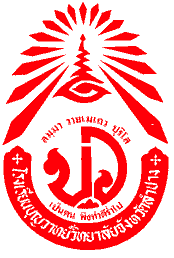 หลักสูตรกลุ่มสาระการเรียนรู้ภาษาไทยโรงเรียนบุญวาทย์วิทยาลัย อำเภอเมือง จังหวัดลำปางพุทธศักราช ๒๕๕๑(ฉบับปรับปรุง ครั้งที่ ๓ พ.ศ.๒๕๕๙)ตามหลักสูตรแกนกลางการศึกษาขั้นพื้นฐาน พ.ศ.๒๕๕๑ระดับชั้นมัธยมศึกษาตอนต้น (ม. ๑ –  ม.๓) สำนักงานเขตพื้นที่การศึกษามัธยมศึกษา  เขต ๓๕ (ลำปาง – ลำพูน)สำนักงานคณะกรรมการการศึกษาขั้นพื้นฐานกระทรวงศึกษาธิการคำนำนับตั้งแต่กระทรวงศึกษาธิการประกาศใช้หลักสูตรแกนกลางการศึกษาขั้นพื้นฐาน พ.ศ.๒๕๕๑ โรงเรียนบุญวาทย์วิทยาลัยได้ดำเนินการศึกษาแนวทางการจัดทำหลักสูตรสถานศึกษาเพื่อศึกษา                   ความเหมาะสมและแนวทางการดำเนินการที่เป็นกระบวนการ  เพื่อให้หลักสูตรสถานศึกษามีความสอดคล้องกับความต้องการของผู้ปกครอง ท้องถิ่นและบริบทของโรงเรียนบุญวาทย์วิทยาลัย   หลักสูตรกลุ่มสาระการเรียนรู้ภาษาไทย  โรงเรียนบุญวาทย์วิทยาลัย พุทธศักราช ๒๕๕๑ (ฉบับปรับปรุง  ครั้งที่ ๒ พ.ศ. ๒๕๕๓) ตามหลักสูตรแกนกลางการศึกษาขั้นพื้นฐาน พ.ศ. ๒๕๕๑ ระดับมัธยมศึกษาตอนต้น (ม.๑ - ม.๓) เป็นหลักสูตรที่เน้นกระบวนการเรียนรู้ของนักเรียน โดยเฉพาะกระบวนการคิดและการปฏิบัติ ซึ่งจะประกอบด้วยรายวิชาพื้นฐาน และรายวิชาเพิ่มเติม ที่มุ่งจะให้นักเรียนได้ศึกษาเพื่อค้นพบความสามารถ ความถนัดและความสนใจของตนเอง ในปรับปรุงหลักสูตรครั้งที่ ๓ นี้ได้บรรจุรายวิชาทั้งหมด ๑๘ รายวิชา  แบ่งเป็นรายวิชาพื้นฐาน ๖ รายวิชา รายวิชาเพิ่มเติม ๑๑ รายวิชา และสาระการเรียนรู้มาตรฐานสากลอีก ๑ รายวิชา ตลอดจนแนวทางการวัดผลและประเมินผลสำหรับครู อาจารย์ ให้มีความหลากหลายและสอดคล้องกับการประเมินตามสภาพจริง ตามเจตนารมณ์ ของหลักสูตรแกนกลางการศึกษาขั้นพื้นฐาน พ.ศ.๒๕๕๑ การปรับปรุงหลักสูตรกลุ่มสาระการเรียนรู้ภาษาไทย โรงเรียนบุญวาทย์วิทยาลัย พุทธศักราช ๒๕๕๑  (ฉบับปรับปรุง  ครั้งที่ ๓ พ.ศ. ๒๕๕๙) ตามหลักสูตรแกนกลางการศึกษาขั้นพื้นฐาน พ.ศ. ๒๕๕๑ ระดับมัธยมศึกษาตอนต้น (ม.๑ - ม.๓) ได้จัดทำขึ้นโดยความเห็นชอบของคณะกรรมการหลักสูตรการศึกษาขั้นพื้นฐานโรงเรียนบุญวาทย์วิทยาลัย  ทั้งเพื่อให้การใช้หลักสูตรเป็นไปตามหลักการ จุดมุ่งหมาย ของหลักสูตรแกนกลางการศึกษาขั้นพื้นฐาน พ.ศ.๒๕๕๑  อย่างมีประสิทธิภาพ(นายสกล  ทะแกล้วพันธุ์)ผู้อำนวยการโรงเรียนบุญวาทย์วิทยาลัยพ.ศ.  ๒๕๖๐สารบัญ											        หน้าความนำกระทรวงศึกษาธิการได้ประกาศใช้หลักสูตรการศึกษาขั้นพื้นฐาน พุทธศักราช ๒๕๔๔ ให้เป็นหลักสูตรแกนกลางของประเทศ โดยกำหนดจุดหมายและมาตรฐานการเรียนรู้เป็นเป้าหมายและ กรอบทิศทางในการพัฒนาคุณภาพผู้เรียนให้เป็นคนดี มีปัญญา มีคุณภาพชีวิตที่ดีและมีขีดความ สามารถในการแข่งขันในเวทีระดับโลก (กระทรวงศึกษาธิการ, ๒๕๔๔) พร้อมกันนี้ได้ปรับกระบวน การพัฒนาหลักสูตรให้มีความสอดคล้องกับเจตนารมณ์แห่งพระราชบัญญัติการศึกษาแห่งชาติ พ.ศ. ๒๕๔๒ และที่แก้ไขเพิ่มเติม (ฉบับที่ ๒) พ.ศ. ๒๕๔๕ ที่มุ่งเน้นการกระจายอำนาจทางการศึกษาให้ท้องถิ่นและสถานศึกษาได้มีบทบาทและมีส่วนร่วมในการพัฒนาหลักสูตร เพื่อให้สอดคล้องกับสภาพ และความต้องการของท้องถิ่น (สำนักนายกรัฐมนตรี, ๒๕๔๒)               จากการวิจัย และติดตามประเมินผลการใช้หลักสูตรในช่วงระยะ ๖ ปีที่ผ่านมา (สำนักวิชาการและมาตรฐานการศึกษา, ๒๕๔๖ ก., ๒๕๔๖ ข., ๒๕๔๘ ก., ๒๕๔๘ ข.; สำนักงานเลขาธิการสภาการศึกษา, ๒๕๔๗; สำนักผู้ตรวจราชการและติดตามประเมินผล, ๒๕๔๘; สุวิมล ว่องวาณิชและนงลักษณ์ วิรัชชัย, ๒๕๔๗; Nutravong, ๒๐๐๒; Kittisunthorn, ๒๐๐๓) พบว่า หลักสูตรการศึกษาขั้นพื้นฐาน พุทธศักราช ๒๕๔๔ มีจุดดีหลายประการ เช่น ช่วยส่งเสริมการกระจายอำนาจทางการศึกษาทำให้ท้องถิ่นและสถานศึกษามีส่วนร่วมและมีบทบาทสำคัญในการพัฒนาหลักสูตรให้สอดคล้องกับความต้องการของท้องถิ่น และมีแนวคิดและหลักการในการส่งเสริมการพัฒนาผู้เรียนแบบองค์รวมอย่างชัดเจน อย่างไรก็ตาม ผลการศึกษาดังกล่าวยังได้สะท้อนให้เห็นถึงประเด็นที่เป็นปัญหาและความไม่ชัดเจนของหลักสูตรหลายประการทั้งในส่วนของเอกสารหลักสูตร กระบวนการนำหลักสูตรสู่การปฏิบัติ และผลผลิตที่เกิดจากการใช้หลักสูตร ได้แก่ ปัญหาความสับสนของผู้ปฏิบัติในระดับสถานศึกษาในการพัฒนาหลักสูตรสถานศึกษา สถานศึกษาส่วนใหญ่กำหนดสาระและผลการเรียนรู้ที่คาดหวังไว้มาก ทำให้เกิดปัญหาหลักสูตรแน่น การวัดและประเมินผลไม่สะท้อนมาตรฐาน ส่งผลต่อปัญหาการจัดทำเอกสารหลักฐานทางการศึกษาและการเทียบโอนผลการเรียน รวมทั้งปัญหาคุณภาพของผู้เรียนในด้านความรู้ ทักษะ ความสามารถและคุณลักษณะที่พึงประสงค์อันยังไม่เป็นที่น่าพอใจนอกจากนั้นแผนพัฒนาเศรษฐกิจและสังคมแห่งชาติ ฉบับที่ ๑๐ ( พ.ศ. ๒๕๕๐ – ๒๕๕๔) ได้ชี้ให้เห็นถึงความจำเป็นในการปรับเปลี่ยนจุดเน้นในการพัฒนาคุณภาพคนในสังคมไทยให้ มีคุณธรรมและมีความรอบรู้อย่างเท่าทัน ให้มีความพร้อมทั้งด้านร่างกาย สติปัญญา อารมณ์ และศีลธรรม สามารถก้าวทันการเปลี่ยนแปลงเพื่อนำไปสู่สังคมฐานความรู้ได้อย่างมั่นคง แนวการพัฒนาคนดังกล่าวมุ่งเตรียมเด็กและเยาวชนให้มีพื้นฐานจิตใจที่ดีงาม มีจิตสาธารณะ พร้อมทั้งมีสมรรถนะ ทักษะและความรู้พื้นฐานที่จำเป็นในการดำรงชีวิต อันจะส่งผลต่อการพัฒนาประเทศแบบยั่งยืน (สภาพัฒนาเศรษฐกิจและสังคมแห่งชาติ, ๒๕๔๙) ซึ่งแนวทางดังกล่าวสอดคล้องกับนโยบายของกระทรวงศึกษาธิการในการพัฒนาเยาวชนของชาติเข้าสู่โลกยุคศตวรรษที่ ๒๑ โดยมุ่งส่งเสริมผู้เรียนมีคุณธรรม รักความเป็นไทย ให้มี ๒ ทักษะ การคิด วิเคราะห์ สร้างสรรค์ มีทักษะด้านเทคโนโลยี สามารถทำงานร่วมกับผู้อื่น และสามารถอยู่ร่วมกับผู้อื่นในสังคมโลกได้อย่างสันติ (กระทรวงศึกษาธิการ, ๒๕๕๑) จากข้อค้นพบในการศึกษาวิจัยและติดตามผลการใช้หลักสูตรการศึกษาขั้นพื้นฐาน พุทธศักราช ๒๕๔๔ ที่ผ่านมา ประกอบกับข้อมูลจากแผนพัฒนาเศรษฐกิจและสังคมแห่งชาติ ฉบับที่ ๑๐ เกี่ยวกับแนวทางการพัฒนาคนในสังคมไทย และจุดเน้นของกระทรวงศึกษาธิการในการพัฒนาเยาวชนสู่ศตวรรษที่ ๒๑ จึงเกิดการทบทวนหลักสูตรการศึกษาขั้นพื้นฐาน พุทธศักราช ๒๕๔๔ เพื่อนำไปสู่การพัฒนาหลักสูตรแกนกลางการศึกษาขั้นพื้นฐาน พุทธศักราช ๒๕๕๑ ที่มีความเหมาะสมชัดเจน ทั้งเป้าหมายของหลักสูตรในการพัฒนาคุณภาพผู้เรียน ทักษะ กระบวนการนำหลักสูตรไปสู่การปฏิบัติในระดับเขตพื้นที่การศึกษาและสถานศึกษา โดยได้มีการกำหนดวิสัยทัศน์ จุดหมาย สมรรถนะสำคัญของผู้เรียน คุณลักษณะอันพึงประสงค์ มาตรฐานการเรียนรู้และตัวชี้วัดที่ชัดเจน เพื่อใช้เป็นทิศทางในการจัดทำหลักสูตร การเรียนการสอนในแต่ละระดับ นอกจากนั้นได้กำหนดโครงสร้างเวลาเรียนขั้นต่ำของแต่ละกลุ่มสาระการเรียนรู้ในแต่ละชั้นปีไว้ในหลักสูตรแกนกลาง และเปิดโอกาสให้สถานศึกษาเพิ่มเติมเวลาเรียนได้ตามความพร้อมและจุดเน้น อีกทั้งได้ปรับกระบวนการวัดและประเมินผลผู้เรียน เกณฑ์การจบการศึกษาแต่ละระดับ และเอกสารแสดงหลักฐานทางการศึกษาให้มีความสอดคล้องกับมาตรฐานการเรียนรู้ และมีความชัดเจนต่อการนำไปปฏิบัติเอกสารหลักสูตรแกนกลางการศึกษาขั้นพื้นฐาน พุทธศักราช ๒๕๕๑ นี้ จัดทำขึ้นสำหรับท้องถิ่นและสถานศึกษาได้นำไปใช้เป็นกรอบและทิศทางในการจัดทำหลักสูตรสถานศึกษา และจัดการเรียนการสอนเพื่อพัฒนาเด็กและเยาวชนไทยทุกคนในระดับการศึกษาขั้นพื้นฐานให้มีคุณภาพด้านความรู้ และทักษะที่จำเป็นสำหรับการดำรงชีวิตในสังคมที่มีการเปลี่ยนแปลง และแสวงหาความรู้เพื่อพัฒนาตนเองอย่างต่อเนื่องตลอดชีวิต 	มาตรฐานการเรียนรู้และตัวชี้วัดที่กำหนดไว้ในเอกสารนี้ช่วยทำให้หน่วยงานที่เกี่ยวข้องในทุก ระดับเห็นผลคาดหวังที่ต้องการในการพัฒนาการเรียนรู้ของผู้เรียนที่ชัดเจนตลอดแนว ซึ่งจะสามารถ ช่วยให้หน่วยงานที่เกี่ยวข้องในระดับท้องถิ่นและสถานศึกษาร่วมกันพัฒนาหลักสูตรได้อย่างมั่นใจ ทำให้การจัดทำหลักสูตรในระดับสถานศึกษามีคุณภาพและมีความเป็นเอกภาพยิ่งขึ้น อีกทั้งยังช่วยให้เกิดความชัดเจนเรื่องการวัดและประเมินผลการเรียนรู้ และช่วยแก้ปัญหาการเทียบโอนระหว่างสถานศึกษา ดังนั้นในการพัฒนาหลักสูตรในทุกระดับตั้งแต่ระดับชาติจนกระทั่งถึงสถานศึกษา จะต้องสะท้อนคุณภาพตามมาตรฐานการเรียนรู้และตัวชี้วัดที่กำหนดไว้ในหลักสูตรแกนกลางการ ศึกษาขั้นพื้นฐาน รวมทั้งเป็นกรอบทิศทางในการจัดการศึกษาทุกรูปแบบ และครอบคลุมผู้เรียนทุกกลุ่ม เป้าหมายในระดับการศึกษาขั้นพื้นฐานการจัดหลักสูตรการศึกษาขั้นพื้นฐาน จะประสบความสำเร็จตามเป้าหมายที่คาดหวังได้ ทุกฝ่ายที่เกี่ยวข้องทั้งระดับชาติ ชุมชน ครอบครัว และบุคคลต้องร่วมรับผิดชอบ โดยร่วมกันทำงานอย่างเป็นระบบและต่อเนื่อง ในการวางแผนดำเนินการ ส่งเสริมสนับสนุน ตรวจสอบ ตลอดจนปรับปรุงแก้ไขเพื่อพัฒนาเยาวชนของชาติไปสู่คุณภาพตามมาตรฐานการเรียนรู้ที่กำหนดไว้วิสัยทัศน์	เป็นผู้นำในการจัดการศึกษา ที่มุ่งพัฒนาผู้เรียนให้มีความเป็นเลิศในทุก ๆ  ด้าน ตามศักยภาพของผู้เรียนหลักการ หลักสูตรแกนกลางการศึกษาขั้นพื้นฐาน มีหลักการที่สำคัญ ดังนี้๑. เป็นหลักสูตรการศึกษาเพื่อความเป็นเอกภาพของชาติ มีจุดหมายและมาตรฐานการเรียนรู้เป็นเป้าหมายสำหรับพัฒนาเด็กและเยาวชนให้มีความรู้ ทักษะ เจตคติ และคุณธรรม  บนพื้นฐานของความเป็นไทยควบคู่กับความเป็นสากล๒. เป็นหลักสูตรการศึกษาเพื่อปวงชน ที่ประชาชนทุกคนมีโอกาสได้รับการศึกษาอย่างเสมอภาคและมีคุณภาพ๓. เป็นหลักสูตรการศึกษาที่สนองการกระจายอำนาจ ให้สังคมมีส่วนร่วมในการจัดการศึกษาให้สอดคล้องกับสภาพและความต้องการของท้องถิ่น๔. เป็นหลักสูตรการศึกษาที่มีโครงสร้างยืดหยุ่นทั้งด้านสาระการเรียนรู้ เวลา และการจัดการเรียนรู้๕. เป็นหลักสูตรการศึกษาที่เน้นผู้เรียนเป็นสำคัญ๖. เป็นหลักสูตรการศึกษา สำหรับ การศึกษาในระบบ นอกระบบ และตามอัธยาศัย ครอบคลุมทุกกลุ่มเป้าหมาย สามารถเทียบโอนผลการเรียนรู้ และประสบการณ์จุดหมาย 	หลักสูตรแกนกลางการศึกษาขั้นพื้นฐาน มุ่งพัฒนาผู้เรียนให้เป็นคนดี มีปัญญา มีความสุขมีศักยภาพในการศึกษาต่อ และประกอบอาชีพ จึงกำหนดเป็นจุดหมายเพื่อให้เกิดกับผู้เรียน เมื่อจบการศึกษาขั้นพื้นฐาน ดังนี้๑. มีคุณธรรม จริยธรรมและค่านิยมที่พึงประสงค์ เห็นคุณค่าของตนเอง มีวินัยและปฏิบัติตน ตามหลักธรรมของพระพุทธศาสนา หรือศาสนาที่ตนนับถือ ยึดหลักปรัชญาของเศรษฐกิจพอเพียง๒. มีความรู้ ความสามารถในการสื่อสาร การคิด การแก้ปัญหา การใช้เทคโนโลยี และมีทักษะชีวิต๓. มีสุขภาพกายและสุขภาพจิตที่ดี มีสุขนิสัย และรักการออกกำลังกาย๔. มีความรักชาติ มีจิตสำนึกในความเป็นพลเมืองไทยและพลโลก ยึดมั่นในวิถีชีวิตและ การปกครองตามระบอบประชาธิปไตยอันมีพระมหากษัตริย์ทรงเป็นประมุข  	๕. มีจิตสำนึกในการอนุรักษ์วัฒนธรรมและภูมิปัญญาไทย การอนุรักษ์และพัฒนาสิ่งแวดล้อม 	๖. มีจิตสาธารณะที่มุ่งทำประโยชน์และสร้างสิ่งที่ดีงามในสังคม และอยู่ร่วมกันในสังคมอย่างมีความสุขสมรรถนะสำคัญของผู้เรียนในการพัฒนาผู้เรียนตามหลักสูตรแกนกลางการศึกษาขั้นพื้นฐาน มุ่งพัฒนาผู้เรียนให้มีสมรรถนะสำคัญ ๕ ประการ ดังนี้๑. ความสามารถในการสื่อสาร เป็นความสามารถในการรับและส่งสาร มีวัฒนธรรมในการใช้ภาษาถ่ายทอดความคิด ความรู้ความเข้าใจ ความรู้สึก และทัศนะของตนเองเพื่อแลกเปลี่ยนข้อมูลข่าวสารและประสบการณ์อันจะเป็นประโยชน์ต่อการพัฒนาตนเองและสังคม รวมทั้งการเจรจาต่อรองเพื่อขจัดและลดปัญหาความขัดแย้งต่าง ๆ การเลือกรับหรือไม่รับข้อมูลข่าวสารด้วยหลักเหตุผลและความถูกต้องตลอดจนการเลือกใช้วิธีการสื่อสาร ที่มีประสิทธิภาพโดยคำนึงถึงผลกระทบที่มีต่อตนเองและสังคม๒. ความสามารถในการคิด เป็นความสามารถในการคิดวิเคราะห์ การคิดสังเคราะห์ การคิดอย่างสร้างสรรค์ การคิดอย่างมีวิจารณญาณ และการคิดเป็นระบบ เพื่อนำไปสู่การสร้างองค์ความรู้หรือสารสนเทศเพื่อการตัดสินใจเกี่ยวกับตนเองและสังคมได้อย่างเหมาะสม๓. ความสามารถในการแก้ปัญหา เป็นความสามารถในการแก้ปัญหาและอุปสรรคต่าง ๆ ที่เผชิญได้อย่างถูกต้องเหมาะสมบนพื้นฐานของหลักเหตุผล คุณธรรมและข้อมูลสารสนเทศ เข้าใจความสัมพันธ์และการเปลี่ยนแปลงของเหตุการณ์ต่าง ๆ ในสังคม แสวงหาความรู้ ประยุกต์ความรู้มาใช้ในการป้องกันและแก้ไขปัญหา และมีการตัดสินใจที่มีประสิทธิภาพโดยคำนึงถึงผลกระทบ ที่เกิดขึ้นต่อตนเอง สังคมและสิ่งแวดล้อม๔. ความสามารถในการใช้ทักษะชีวิต เป็นความสามารถในการนำกระบวนการต่าง ๆ ไปใช้ในการดำเนินชีวิตประจำวัน การเรียนรู้ด้วยตนเอง การเรียนรู้อย่างต่อเนื่อง การทำงาน และการอยู่ร่วมกันในสังคมด้วยการสร้างเสริมความสัมพันธ์อันดีระหว่างบุคคล การจัดการปัญหาและความขัดแย้งต่าง ๆอย่างเหมาะสม การปรับตัวให้ทันกับการเปลี่ยนแปลงของสังคมและสภาพแวดล้อม และการรู้จักหลีกเลี่ยงพฤติกรรมไม่พึงประสงค์ที่ส่งผลกระทบต่อตนเองและผู้อื่น๕. ความสามารถในการใช้เทคโนโลยี เป็นความสามารถในการเลือก และใช้ เทคโนโลยีด้านต่าง ๆและมีทักษะกระบวนการทางเทคโนโลยี เพื่อการพัฒนาตนเองและสังคม ในด้านการเรียนรู้ การสื่อสารการทำงาน การแก้ปัญหาอย่างสร้างสรรค์ ถูกต้อง เหมาะสม และมีคุณธรรมคุณลักษณะอันพึงประสงค์ในการพัฒนาผู้เรียนตามหลักสูตรแกนกลางการศึกษาขั้นพื้นฐาน มุ่งพัฒนาผู้เรียนให้มีคุณลักษณะอันพึงประสงค์ เพื่อให้สามารถอยู่ร่วมกับผู้อื่นในสังคมได้อย่างมีความสุข ทั้งในฐานะพลเมืองไทยและพลโลก ดังนี้๑. รักชาติ ศาสน์ กษัตริย์๒. ซื่อสัตย์สุจริต๓. มีวินัย๔. ใฝ่เรียนรู้๕. อยู่อย่างพอเพียง๖. มุ่งมั่นในการทำงาน๗. รักความเป็นไทย๘. มีจิตสาธารณะนอกจากนี้ สถานศึกษาสามารถกำหนดคุณลักษณะอันพึงประสงค์เพิ่มเติมให้สอดคล้องตามบริบทและจุดเน้นของตนเองมาตรฐานการเรียนรู้การพัฒนาผู้เรียนให้เกิดความสมดุล ต้องคำนึงถึงหลักพัฒนาการทางสมองและพหุปัญญาหลักสูตรแกนกลางการศึกษาขั้นพื้นฐาน จึงกำหนดให้ผู้เรียนเรียนรู้ ๘ กลุ่มสาระการเรียนรู้ ดังนี้๑. ภาษาไทย๒. คณิตศาสตร์๓. วิทยาศาสตร์๔. สังคมศึกษา ศาสนา และวัฒนธรรม๕. สุขศึกษาและพลศึกษา๖. ศิลปะ๗. การงานอาชีพและเทคโนโลยี๘. ภาษาต่างประเทศในแต่ละกลุ่มสาระการเรียนรู้ได้กำหนดมาตรฐานการเรียนรู้เป็นเป้าหมายสำคัญของการพัฒนาคุณภาพผู้เรียน มาตรฐานการเรียนรู้ระบุสิ่งที่ผู้เรียนพึงรู้และปฏิบัติได้ และมีคุณลักษณะอันพึงประสงค์อย่างไร เมื่อจบการศึกษาขั้นพื้นฐาน นอกจากนั้นมาตรฐานการเรียนรู้ยังเป็นกลไกสำคัญในการขับเคลื่อนพัฒนาการศึกษาทั้งระบบ เพราะมาตรฐานการเรียนรู้จะสะท้อนให้ทราบว่าต้องการอะไรจะสอนอย่างไร และประเมินอย่างไร รวมทั้งเป็นเครื่องมือในการตรวจสอบเพื่อการประกันคุณภาพการศึกษาโดยใช้ระบบการประเมินคุณภาพภายในและการประเมินคุณภาพภายนอก ซึ่งรวมถึงการทดสอบระดับเขตพื้นที่การศึกษา และการทดสอบระดับชาติ ระบบการตรวจสอบเพื่อประกันคุณภาพดังกล่าวเป็นสิ่งสำคัญที่ช่วยสะท้อนภาพการจัดการศึกษาว่าสามารถพัฒนาผู้เรียนให้มีคุณภาพตามที่มาตรฐานการเรียนรู้กำหนดเพียงใดการกำหนดและเขียนรหัสตัวชี้วัดตัวชี้วัดระบุสิ่งที่นักเรียนพึงรู้และปฏิบัติได้ รวมทั้งคุณลักษณะของผู้เรียนในแต่ละระดับชั้น ซึ่งสะท้อนถึงมาตรฐานการเรียนรู้ มีความเฉพาะเจาะจงและมีความเป็นรูปธรรม นำ ไปใช้ในการ  กำหนดเนื้อหา จัดทำหน่วยการเรียนรู้ จัดการเรียนการสอน และเป็นเกณฑ์สำคัญสำหรับการวัดประเมินผลเพื่อตรวจสอบคุณภาพผู้เรียน๑. ตัวชี้วัดชั้นปี เป็นเป้าหมายในการพัฒนาผู้เรียนแต่ละชั้นปีในระดับการศึกษาภาคบังคับ(ประถมศึกษาปีที่ ๑ – มัธยมศึกษาปีที่ ๓)๒. ตัวชี้วัดช่วงชั้น เป็นเป้าหมายในการพัฒนาผู้เรียนในระดับมัธยมศึกษาตอนปลาย(มัธยมศึกษาปีที่ ๔- ๖)หลักสูตรได้มีการกำหนดรหัสกำกับมาตรฐานการเรียนรู้และตัวชี้วัด เพื่อความเข้าใจและให้สื่อสารตรงกัน ดังนี้ว ๑.๑ ป. ๑/๒ป ๑/๒ ตัวชี้วัดชั้นประถมศึกษาปีที่ ๑ ข้อที่ ๒๑.๑ สาระที่ ๑ มาตรฐานข้อที่ ๑ว กลุ่มสาระการเรียนรู้วิทยาศาสตร์ต ๒.๓ ม.๔-๖/๓ม๔-๖/๓ ตัวชี้วัดชั้นมัธยมศึกษาตอนปลาย ข้อที่ ๓๒.๓ สาระที่ ๒ มาตรฐานข้อที่ ๓ต กลุ่มสาระการเรียนรู้ภาษาต่างประเทศสาระการเรียนรู้  สาระการเรียนรู้ ประกอบด้วย องค์ความรู้ ทักษะหรือกระบวนการเรียนรู้ และคุณลักษณะอันพึงประสงค์ ซึ่งกำหนดให้ผู้เรียนทุกคนในระดับการศึกษาขั้นพื้นฐานจำเป็นต้องเรียนรู้ โดยแบ่งเป็น ๘ กลุ่มสาระการเรียนรู้ ดังนี้ความสัมพันธ์ของการพัฒนาคุณภาพผู้เรียนตามหลักสูตรแกนกลางการศึกษาขั้นพื้นฐานสาระและมาตรฐานการเรียนรู้	หลักสูตรแกนกลางการศึกษาขั้นพื้นฐานกำหนดมาตรฐานการเรียนรู้ในรายวิชาภาษาไทย ดังนี้สาระที่ ๑ การอ่านมาตรฐาน ท ๑.๑ ใช้กระบวนการอ่านสร้างความรู้และความคิดเพื่อนำไปใช้ตัดสินใจ แก้ปัญหา ในการดำเนินชีวิตและมีนิสัยรักการอ่านสาระที่ ๒ การเขียนมาตรฐาน ท ๒.๑ ใช้กระบวนการเขียน เขียนสื่อสาร เขียนเรียงความ ย่อความและเขียนเรื่องราว
 ในรูปแบบต่างๆ เขียนรายงานข้อมูลสารสนเทศและรายงานการศึกษาค้นคว้าอย่างมีประสิทธิภาพสาระที่ ๓ การฟัง การดู และการพูดมาตรฐาน ท ๓.๑ สามารถเลือกฟังและดูอย่างมีวิจารณญาณ และพูดแสดงความรู้ ความคิด
ความรู้สึกในโอกาสต่างๆ อย่างมีวิจารณญาณ และสร้างสรรค์สาระที่ ๔ หลักการใช้ภาษาไทยมาตรฐาน ท ๔.๑ เข้าใจธรรมชาติของภาษาและหลักภาษาไทย การเปลี่ยนแปลงของภาษา และ
พลังของภาษา ภูมิปัญญาทางภาษา และรักษา ภาษาไทยไว้เป็นสมบัติของชาติ
สาระที่ ๕ วรรณคดีและวรรณกรรมมาตรฐาน ท ๕.๑ เข้าใจและแสดงความคิดเห็น วิจารณ์วรรณคดี และวรรณกรรมไทยอย่างเห็นคุณค่าและนำมาประยุกต์ใช้ในชีวิตจริงระดับการศึกษา 	หลักสูตรแกนกลางการศึกษาขั้นพื้นฐาน โรงเรียนบุญวาทย์วิทยาลัย จัดเป็น ๒ ระดับ ดังนี้	๑. ระดับมัธยมศึกษาตอนต้น (ชั้นมัธยมศึกษาปีที่ ๑ – ๓) เป็นช่วงสุดท้ายของการศึกษาภาคบังคับ มุ่งเน้นให้ผู้เรียนได้สำรวจความถนัดและความสนใจของตนเอง ส่งเสริมการพัฒนาบุคลิกภาพส่วนตน มีทักษะในการคิดวิจารณญาณ คิดสร้างสรรค์ และคิดแก้ปัญหา มีทักษะในการดำเนินชีวิต  มีทักษะการใช้เทคโนโลยีเพื่อเป็นเครื่องมือในการเรียนรู้ มีความรับผิดชอบต่อสังคม มีความสมดุลทั้งด้านความรู้ ความคิด ความดีงาม และมีความภูมิใจในความเป็นไทย ตลอดจนใช้เป็นพื้นฐานในการประกอบอาชีพหรือการศึกษาต่อ 	๒. ระดับมัธยมศึกษาตอนปลาย (ชั้นมัธยมศึกษาปีที่ ๔ – ๖) เน้นการเพิ่มพูนความรู้และทักษะเฉพาะด้าน สนองตอบความสามารถ ความถนัด และความสนใจของผู้เรียนแต่ละคนทั้งด้านวิชาการและวิชาชีพ มีทักษะในการใช้วิทยาการและเทคโนโลยี ทักษะกระบวนการคิดขั้นสูง สามารถนำความรู้ไปประยุกต์ใช้ให้เกิดประโยชน์ในการศึกษาต่อและการประกอบอาชีพ มุ่งพัฒนาตนและประเทศตามบทบาทของตน สามารถเป็นผู้นำ และผู้ให้บริการชุมชนในด้านต่างๆการจัดเวลาเรียนและหน่วยการเรียน 	หลักสูตรแกนกลางการศึกษาขั้นพื้นฐาน โรงเรียนบุญวาทย์วิทยาลัย ได้กำหนดกรอบโครงสร้างเวลาเรียนขั้นต่ำสำหรับกลุ่มสาระการเรียนรู้ ๘ กลุ่ม และกิจกรรมพัฒนาผู้เรียน ซึ่งโรงเรียนเพิ่มเติมตามความพร้อมและจุดเน้น โดยปรับให้เหมาะสมตามบริบทของสถานศึกษาและสภาพของผู้เรียน ดังนี้๑. ระดับชั้นมัธยมศึกษาตอนต้น (ชั้นมัธยมศึกษาปีที่ ๑ – ๓) ให้จัดเวลาเรียนเป็นรายภาค มีเวลาเรียนวันละไม่เกิน ๖ ชั่วโมง คิดน้ำหนักของรายวิชาที่เรียนเป็นหน่วยกิต ใช้เกณฑ์ ๔๐ ชั่วโมงต่อภาคเรียนมีค่าน้ำหนักวิชา เท่ากับ ๑.๐๐ หน่วยกิต (นก.)๒. ระดับมัธยมศึกษาตอนปลาย (ชั้นมัธยมศึกษาปีที่ ๔ - ๖) ให้จัดเวลาเรียนเป็นรายภาค มีเวลาเรียน วันละไม่น้อยกว่า ๖ ชั่วโมง คิดน้ำหนักของรายวิชาที่เรียนเป็นหน่วยกิต ใช้เกณฑ์ ๔๐ ชั่วโมงต่อภาคเรียน มีค่าน้ำหนักวิชา เท่ากับ ๑.๐๐ หน่วยกิต (นก.)การกำหนดโครงสร้างเวลาเรียนพื้นฐาน และเพิ่มเติม โรงเรียนบุญวาทย์วิทยาลัย ดำเนินการดังนี้  	 ในระดับมัธยมศึกษาการจัดโครงสร้างเวลาเรียนพื้นฐานเป็นไปตามที่หลักสูตรแกนกลางการศึกษาขั้นพื้นฐานกำหนดและสอดคล้องกับเกณฑ์การจบหลักสูตร  สำหรับเวลาเรียนเพิ่มเติม ได้จัดเป็นรายวิชาเพิ่มเติมหรือกิจกรรมพัฒนาผู้เรียน โดยพิจารณาให้สอดคล้องกับความพร้อม จุดเน้นของโรงเรียน และเกณฑ์การจบหลักสูตร  กิจกรรมพัฒนาผู้เรียนกำหนดไว้ในชั้นมัธยมศึกษาปีที่ ๓ ปีละ ๑๒๐ ชั่วโมง และชั้นมัธยมศึกษาปีที่ ๔-๖ จำนวน ๓๖๐ ชั่วโมง เป็นเวลาสำหรับปฏิบัติกิจกรรมแนะแนว กิจกรรมนักเรียน และกิจกรรมเพื่อสังคมและสาธารณะประโยชน์ ในส่วนกิจกรรมเพื่อสังคมและสาธารณะประโยชน์ โรงเรียนจัดสรรเวลาให้ผู้เรียนได้ปฏิบัติกิจกรรม ดังนี้	ระดับมัธยมศึกษาตอนต้น (ม.๑-๓) 	รวม ๓ ปี   จำนวน ๔๕ ชั่วโมง 	ระดับมัธยมศึกษาตอนปลาย (ม.๔-๖) 	รวม ๓ ปี   จำนวน ๖๐ ชั่วโมงโครงสร้างหลักสูตรสถานศึกษา ระดับมัธยมศึกษาตอนต้น                 การศึกษาในระดับมัธยมศึกษาตอนต้น เป็นระดับชั้นกลาง นักเรียนจะเรียนรู้ลึกขึ้นในความเฉพาะ และความถนัด เป็นการพัฒนาทักษะพื้นฐานในการคิดวิเคราะห์และแก้ปัญหาในระดับสูงขึ้น เปิดโอกาสให้ผู้เรียนได้ใช้เทคโนโลยีมากขึ้น   ในการศึกษาหาความรู้ มุ่งเน้นผู้เรียนให้สำรวจความถนัดและความสนใจของตนเอง   เพื่อการศึกษาต่อในระดับที่สูงขึ้นหรือเพื่อเป็นพื้นฐานในการประกอบอาชีพ อีกทั้งส่งเสริมการพัฒนาบุคลิกภาพส่วนตน ทักษะใน การดำเนินชีวิต  ตลอดจนความรับผิดชอบต่อสังคม ให้ผู้เรียนมีความสมดุลทั้งด้านความรู้ ความคิด ความดีงาม มีความภูมิใจในความเป็นไทย๑. โครงสร้างเวลาเรียน ระดับมัธยมศึกษาตอนต้น 	โครงสร้างแสดงภาพรวมเวลาเรียนของกลุ่มสาระการเรียนรู้ ๘ กลุ่มสาระการเรียนรู้ที่เป็นเวลาเรียนพื้นฐาน เวลาเรียนเพิ่มเติม  และเวลาในการจัดกิจกรรมพัฒนาผู้เรียน  จำแนกแต่ละชั้นปีตารางโครงสร้างเวลาเรียน ชั้นมัธยมศึกษาปีที่ ๑ – ๓๒. โครงสร้างหลักสูตรชั้นปี  	เป็นโครงสร้างที่แสดงรายละเอียดเวลาเรียนของวิชาพื้นฐาน รายวิชา  กิจกรรมเพิ่มเติม  และกิจกรรมพัฒนาผู้เรียน ในแต่ละชั้นปี ตารางโครงสร้างหลักสูตรชั้นมัธยมศึกษาปีที่ ๑ ตารางโครงสร้างหลักสูตรชั้นมัธยมศึกษาปีที่ ๒ตารางโครงสร้างหลักสูตรชั้นมัธยมศึกษาปีที่ ๓โครงสร้างหลักสูตรกลุ่มสาระการเรียนรู้ภาษาไทยช่วงชั้นที่ ๒  ชั้นมัธยมศึกษาตอนต้นรายวิชาพื้นฐานชั้นมัธยมศึกษาปีที่  ๑ท ๒๑๑๐๑  ภาษาไทย			จำนวน ๖๐ ชั่วโมง		๑.๕  หน่วยกิตท ๒๑๑๐๒  ภาษาไทย			จำนวน ๖๐ ชั่วโมง		๑.๕  หน่วยกิตชั้นมัธยมศึกษาปีที่  ๒ท ๒๒๑๐๑  ภาษาไทย			จำนวน ๖๐ ชั่วโมง		๑.๕  หน่วยกิตท ๒๒๑๐๒  ภาษาไทย			จำนวน ๖๐ ชั่วโมง		๑.๕  หน่วยกิตชั้นมัธยมศึกษาปีที่  ๓ท ๒๓๑๐๑  ภาษาไทย			จำนวน ๖๐ ชั่วโมง	  	๑.๕  หน่วยกิตท ๒๓๑๐๒  ภาษาไทย			จำนวน ๖๐ ชั่วโมง	  	๑.๕  หน่วยกิตรายวิชาเพิ่มเติม	ท ๒๐๒๐๑ ภาษาไทยธุรกิจ		จำนวน ๔๐ ชั่วโมง  	  	๑.๐  หน่วยกิต	ท ๒๐๒๐๒ เสริมทักษะภาษาไทย		จำนวน ๔๐ ชั่วโมง  	  	๑.๐  หน่วยกิต	ท ๒๐๒๐๓ นิทานพื้นบ้าน			จำนวน ๔๐ ชั่วโมง  	  	๑.๐  หน่วยกิต	ท ๒๐๒๐๔ การอ่านพิจารณาหนังสือ	จำนวน ๔๐ ชั่วโมง  	  	๑.๐  หน่วยกิต	ท ๒๐๒๐๕ การอ่านงานประพันธ์เฉพาะเรื่อง 	จำนวน ๔๐ ชั่วโมง  	  	๑.๐  หน่วยกิต	ท ๒๐๒๐๖ การพูดเชิงสร้างสรรค์   	จำนวน ๔๐ ชั่วโมง  	  	๑.๐  หน่วยกิต	ท ๒๐๒๐๗ หลักภาษาเพื่อการสื่อสาร   	จำนวน ๔๐ ชั่วโมง  	  	๑.๐  หน่วยกิต	ท ๒๐๒๐๘ ภูมิปัญญาทางภาษา  		จำนวน ๔๐ ชั่วโมง  	  	๑.๐  หน่วยกิต	ท ๒๐๒๐๙ การเขียนเรียงความ  		จำนวน ๔๐ ชั่วโมง  	  	๑.๐  หน่วยกิต	ท ๒๐๒๑๑ การเขียนเชิงสร้างสรรค์  	จำนวน ๔๐ ชั่วโมง  	  	๑.๐  หน่วยกิต	ท ๒๐๒๑๓ พระราชนิพนธ์ในรัชกาลที่ ๖  	จำนวน ๔๐ ชั่วโมง  	  	๑.๐  หน่วยกิต	I  ๒๐๒๐๒  การสื่อสารและการนำเสนอ     จำนวน ๔๐ ชั่วโมง  	  	๑.๐  หน่วยกิต                           คำอธิบายรายวิชาพื้นฐานชั้นมัธยมศึกษาตอนต้น (ช่วงชั้นที่ ๒ : ม.๑ – ม.๓)คำอธิบายรายวิชาพื้นฐานท ๒๑๑๐๑  ภาษาไทย                                                            กลุ่มสาระการเรียนรู้ภาษาไทยชั้นมัธยมศึกษาปีที่ ๑ ภาคเรียนที่ ๑  	        	              เวลา ๖๐ ชั่วโมง  จำนวน ๑.๕ หน่วยกิต..........................................................................................................................................................................ศึกษาหลักการอ่านออกเสียงทั้งร้อยแก้วและร้อยกรอง  การสรุปใจความสำคัญ การระบุเหตุและผล ข้อเท็จจริงกับข้อคิดเห็น การระบุและอธิบายคำเปรียบเทียบและคำที่มีหลายความหมายในบริบทต่างๆ การตีความ คำยากในเอกสารวิชาการ การระบุข้อสังเกตและความสมเหตุสมผล การปฏิบัติตามคู่มือแนะนำวิธีการใช้งานของเครื่องมือเครื่องใช้  การวิเคราะห์และอธิบายคุณค่าของวรรณคดีและวรรณกรรมที่อ่าน การอธิบายลักษณะเสียงในภาษาไทย การสร้างคำประสม คำซ้ำ คำซ้อน คำพ้อง           การสรุปเนื้อหาวรรณคดีและวรรณกรรมที่อ่านฝึกทักษะโดยใช้กระบวนการเขียนสื่อสาร การเขียนบรรยายประสบการณ์ การพูดสรุปใจความสำคัญ การเล่าเรื่องย่อ การพูดและเขียนแสดงความคิดเห็นเชิงสร้างสรรค์ การคัดลายมือตัวบรรจงครึ่งบรรทัด การแต่งกาพย์ยานีมีมารยาทในการอ่าน การเขียน การฟัง การดูและการพูด ท่องจำบทอาขยานตามที่กำหนดและบทร้อยกรองที่มีคุณค่าตามความสนใจ เห็นคุณค่าของการนำความรู้ไปใช้ประโยชน์ในชีวิตประจำวันเพื่อให้ผู้เรียนมีความรู้ความสามารถตามมาตรฐานและตัวชี้วัดต่อไปนี้ท ๑.๑ ม.๑/๑	อ่านออกเสียงบทร้อยแก้ว และบทร้อยกรองได้ถูกต้องเหมาะสมกับเรื่องที่อ่านท ๑.๑ ม.๑/๒  	จับใจความสำคัญจากเรื่องที่อ่าน ท ๑.๑ ม.๑/๓  	ระบุเหตุและผล และข้อเท็จจริงกับข้อคิดเห็นจากเรื่องที่อ่านท ๑.๑ ม.๑/๔ 	ระบุและอธิบายคำเปรียบเทียบ และคำที่มีหลายความหมายในบริบทต่างๆ จากการอ่านท ๑.๑ ม.๑/๕ 	ตีความคำยากในเอกสารวิชาการ โดยพิจารณาจากบริบทท ๑.๑ ม.๑/๖ 	ระบุข้อสังเกตและความสมเหตุสมผลของงานเขียนประเภทชักจูงโน้มน้าวใจท ๑.๑ ม.๑/๗  	ปฏิบัติตามคู่มือแนะนำวิธีการใช้งานของเครื่องมือหรือเครื่องใช้ในระดับที่ยากขึ้นท ๑.๑ ม.๑/๘ 	วิเคราะห์คุณค่าที่ได้รับจากการอ่านงานเขียนอย่างหลากหลาย เพื่อนำไปใช้แก้ปัญหาในชีวิตท ๑.๑ ม.๑/๙ 	มีมารยาทในการอ่านท ๒.๑ ม.๑/๑  	คัดลายมือตัวบรรจงครึ่งบรรทัด ท ๒.๑ ม.๑/๒  	เขียนสื่อสารโดยใช้ถ้อยคำถูกต้องชัดเจน เหมาะสมและสละสลวยท ๒.๑ ม.๑/๓  	เขียนบรรยายประสบการณ์โดยระบุสาระสำคัญและรายละเอียดสนับสนุนท ๒.๑ ม.๑/๙  	มีมารยาทในการเขียนท ๓.๑ ม.๑/๑  	พูดสรุปใจความสำคัญของเรื่องที่ฟังและดูท ๓.๑ ม.๑/๒  	เล่าเรื่องย่อจากเรื่องที่ฟังและดูท ๓.๑ ม.๑/๓   	พูดแสดงความคิดเห็นอย่างสร้างสรรค์เกี่ยวกับเรื่องที่  ฟัง  และดูท ๔.๑ ม.๑/๑    อธิบายลักษณะของเสียงในภาษาไทยท ๔.๑ ม.๑/๒    สร้างคำในภาษาไทยท ๔.๑ ม.๑/๕   แต่งบทร้อยกรองท ๔.๑ ม.๑/๖   จำแนกและใช้สำนวนที่เป็นคำพังเพยและสุภาษิตท ๕.๑ ม.๑/๑   สรุปเนื้อหาวรรณคดีและวรรณกรรมที่อ่านท ๕.๑ ม.๑/๒   วิเคราะห์วรรณคดีและวรรณกรรมที่อ่านพร้อมยกเหตุผล ประกอบท ๕.๑ ม.๑/๓   อธิบายคุณค่าของวรรณคดีและวรรณกรรมที่อ่านท ๕.๑ ม.๑/๔  สรุปความรู้และข้อคิดจากการอ่านเพื่อประยุกต์ใช้ในชีวิตจริงท ๕.๑ ม.๑/๕  ท่องจำบทอาขยานตามที่กำหนดและบทร้อยกรองที่มีคุณค่าตามความสนใจรวมทั้งหมด   ๒๕   ตัวชี้วัดคำอธิบายรายวิชาพื้นฐานท ๒๑๑๐๒ ภาษาไทย                                                         กลุ่มสาระการเรียนรู้ภาษาไทยชั้นมัธยมศึกษาปีที่ ๑ ภาคเรียนที่  ๒  	                        เวลา ๖๐ ชั่วโมง  จำนวน ๑.๕ หน่วยกิต........................................................................................................................................................................	ศึกษาหลักการอ่านออกเสียงร้อยแก้วและบทร้อยกรอง การจับใจความสำคัญ การระบุเหตุและผลข้อเท็จจริงกับข้อคิดเห็น การระบุและอธิบายคำเปรียบเทียบ และคำที่มีหลายความหมายในบริบทต่างๆ การตีความคำยาก  การระบุข้อสังเกตและความสมเหตุสมผลจากการอ่านงานเขียนประเภทชักจูงโน้มน้าวใจ การวิเคราะห์ชนิดและหน้าที่ของคำในประโยค การวิเคราะห์ความแตกต่างของภาษาพูดและภาษาเขียน การจำแนกและใช้สำนวนที่เป็นคำพังเพยสุภาษิต การสรุปเนื้อหา การอธิบายคุณค่า สรุปความรู้และข้อคิดของวรรณคดีและวรรณกรรมที่อ่านฝึกทักษะโดยการปฏิบัติตามเอกสารคู่มือแนะนำต่างๆ การวิเคราะห์คุณค่าที่ได้รับจากการอ่านงานเขียนต่างๆ เพื่อนำไปใช้แก้ปัญหาในชีวิต การเขียนเรียงความ การเขียนย่อความ การเขียนจดหมายส่วนตัวและกิจธุระ การเขียนและการพูดรายงาน ประเมินความน่าเชื่อถือของสื่อ การแต่งกาพย์ยานี ๑๑มีมารยาทในการอ่าน การเขียน การฟัง การดูและการพูด ท่องจำบทอาขยานตามที่กำหนดและบทร้อยกรองที่มีคุณค่าตามความสนใจ เห็นคุณค่าของการนำความรู้ไปใช้ประโยชน์ในชีวิตประจำวันเพื่อให้ผู้เรียนมีความรู้ความสามารถตามมาตรฐานและตัวชี้วัดต่อไปนี้ท ๑.๑ ม.๑/๑	อ่านออกเสียงบทร้อยแก้ว และบทร้อยกรองได้ถูกต้องเหมาะสมกับเรื่องที่อ่านท ๑.๑ ม.๑/๒  	จับใจความสำคัญจากเรื่องที่อ่าน ท ๑.๑ ม.๑/๓  	ระบุเหตุและผล และข้อเท็จจริงกับข้อคิดเห็นจากเรื่องที่อ่านท ๑.๑ ม.๑/๔ 	ระบุและอธิบายคำเปรียบเทียบ และคำที่มีหลายความหมายในบริบทต่างๆ จากการอ่านท ๑.๑ ม.๑/๕ 	ตีความคำยากในเอกสารวิชาการ โดยพิจารณาจากบริบทท ๑.๑ ม.๑/๖ 	ระบุข้อสังเกตและความสมเหตุสมผลของงานเขียนประเภทชักจูงโน้มน้าวใจท ๑.๑ ม.๑/๗  	ปฏิบัติตามคู่มือแนะนำวิธีการใช้งานของเครื่องมือหรือเครื่องใช้ในระดับที่ยากขึ้นท ๑.๑ ม.๑/๘ 	วิเคราะห์คุณค่าที่ได้รับจากการอ่านงานเขียนอย่างหลากหลาย เพื่อนำไปใช้แก้ปัญหาในชีวิตท ๑.๑ ม.๑/๙ 	มีมารยาทในการอ่านท ๒.๑ ม๑/๔   	เขียนเรียงความ ท ๒.๑ ม.๑/๕  	เขียนย่อความจากเรื่องที่อ่าน ท ๒.๑ ม.๑/๖  	เขียนแสดงความคิดเห็นเกี่ยวกับสาระจากสื่อที่ได้รับท ๒.๑ ม.๑/๗  	เขียนจดหมายส่วนตัวและจดหมายกิจธุระท ๒.๑ ม.๑/๘  	เขียนรายงานการศึกษาค้นคว้าและโครงงานท ๓.๑ ม.๑/๔  	ประเมินความน่าเชื่อถือของสื่อที่มีเนื้อหาโน้มน้าวใจท ๓.๑ ม.๑/๕  	พูดรายงานเรื่องหรือประเด็นที่ศึกษา ค้นคว้าจากการฟัง การดู และการสนทนาท ๓.๑ ม.๑/๖  	มีมารยาทในการฟัง การดู และการพูดท ๔.๑ ม.๑/๓   	วิเคราะห์ชนิดและหน้าที่ของคำในประโยคท ๔.๑ ม.๑/๔   	วิเคราะห์ความแตกต่างของภาษาพูดและภาษาเขียนท ๔.๑ ม.๑/๕   	แต่งบทร้อยกรองท ๔.๑ ม.๑/๖   	จำแนกและใช้สำนวนที่เป็นคำพังเพยและสุภาษิตท ๕.๑ ม.๑/๑   	สรุปเนื้อหาวรรณคดีและวรรณกรรมที่อ่านท ๕.๑ ม.๑/๒   	วิเคราะห์วรรณคดีและวรรณกรรมที่อ่านพร้อมยกเหตุผล ประกอบท ๕.๑ ม.๑/๓   	อธิบายคุณค่าของวรรณคดีและวรรณกรรมที่อ่านท ๕.๑ ม.๑/๔  	สรุปความรู้และข้อคิดจากการอ่านเพื่อประยุกต์ใช้ในชีวิตจริงท ๕.๑ ม.๑/๕  	ท่องจำบทอาขยานตามที่กำหนดและบทร้อยกรองที่มีคุณค่าตามความสนใจรวมทั้งหมด   ๒๖   ตัวชี้วัดคำอธิบายรายวิชาพื้นฐานท ๒๒๑๐๑ ภาษาไทย 				                           กลุ่มสาระการเรียนรู้ภาษาไทยชั้นมัธยมศึกษาปีที่  ๒ ภาคเรียนที่ ๑	    	            เวลา  ๖๐ ชั่วโมง จำนวน  ๑.๕  หน่วยกิต..........................................................................................................................................................................ศึกษาและฝึกทักษะการอ่าน การเขียน การฟัง การดู การพูด หลักการใช้ภาษา และวรรณคดีวรรณกรรมเกี่ยวกับการอ่านออกเสียงบทร้อยแก้วประเภทบทบรรยาย บทพรรณนา บทร้อยกรองประเภท กลอนสุภาพ กลอนดอกสร้อย กลอนบทละคร อ่านจับใจความสำคัญ สรุปความ อธิบายรายละเอียดเรื่องที่อ่าน วิเคราะห์จำแนกข้อเท็จจริง ข้อมูลสนับสนุน การสังเกต เขียนแผนผังความคิด จากเรื่องที่อ่าน คัดลายมือตัวบรรจงครึ่งบรรทัด เขียนบรรยายและพรรณนา เขียนย่อความ เขียนวิเคราะห์วิจารณ์และแสดงความรู้ความคิดเห็น การพูดสรุปใจความสำคัญ วิเคราะห์ข้อเท็จจริง ข้อคิดเห็น และแสดงความน่าเชื่อถือจากเรื่องที่ฟังและดู วิเคราะห์วิจารณ์เรื่องที่ฟังและดูอย่างมีเหตุผล จำแนกคำตามลักษณะการสร้างคำในภาษาไทย และภาษาบาลี-สันสกฤต การใช้คำราชาศัพท์ได้เหมาะสมกับบุคคลในสังคม การรวบรวมและอธิบายความหมายของคำภาษาต่างประเทศที่ใช้ในภาษาไทย สรุปเนื้อหาวรรณคดีและวรรณกรรมที่อ่าน วิเคราะห์วิจารณ์ อธิบายคุณค่าและข้อคิดจากวรรณคดีและวรรณกรรมไปประยุกต์ใช้ในชีวิตจริง ท่องจำอาขยานที่กำหนด และบทร้อยกรองที่มีคุณค่าตามความสนใจโดยใช้กระบวนการอ่าน กระบวนการเขียนสื่อสาร กระบวนการฟังดูพูด กระบวนการคิดวิเคราะห์ การคิดเชื่อมโยงความรู้ นำไปสู่การสร้างสรรค์ความรู้ความคิด เพื่อนำไปใช้ในการตัดสินใจแก้ปัญหาในการดำเนินชีวิต แสดงความคิดเห็นและวิเคราะห์วรรณคดีและวรรณกรรมไทยอย่างเห็นคุณค่าและนำมาประยุกต์ใช้ในชีวิตจริงเพื่อให้เข้าใจธรรมชาติของภาษา  ภูมิปัญญาทางภาษา มีนิสัยรักการอ่าน การเขียน มีมารยาทในการอ่าน การเขียน การฟัง การดู และการพูด  มีซาบซึ้งในวรรณคดีไทยทั้งในด้านคุณค่าทางวรรณศิลป์และคุณค่าทางสังคม นำไปสู่การใช้ภาษาไทยได้อย่างถูกต้องและรักษาภาษาไทยไว้เป็นสมบัติของชาติ เพื่อให้ผู้เรียนมีความรู้ความสามารถตามมาตรฐานและตัวชี้วัดต่อไปนี้ท ๑.๑  ม.๒/๑  	อ่านออกเสียงบทร้อยแก้ว และบทร้อยกรองได้ถูกต้องท ๑.๑  ม.๒/๒  	จับใจความสำคัญ สรุปความ และอธิบายรายละเอียดจากเรื่องที่อ่านท ๑.๑  ม.๒/๓  	เขียนผังความคิดเพื่อแสดงความเข้าใจในบทเรียนต่างๆ ที่อ่านท ๑.๑  ม.๒/๕  	วิเคราะห์และจำแนกข้อเท็จจริงข้อมูลสนับสนุน และข้อคิดเห็น จากบทความที่อ่านท ๑.๑  ม.๒/๗ 	อ่านหนังสือ บทความ หรือคำประพันธ์อย่าง หลากหลาย และ ประเมินคุณค่าหรือแนวคิดที่ได้จาก การอ่าน เพื่อนำไปใช้ แก้ปัญหาในชีวิตท ๑.๑  ม.๒/๘  	มีมารยาทในการอ่านท ๒.๑  ม.๒/๑  	คัดลายมือตัวบรรจงครึ่งบรรทัด ท ๒.๑  ม.๒/๒  	เขียนบรรยายและพรรณนา ท ๒.๑  ม.๒/๔  	เขียนย่อความ ท ๒.๑  ม.๒/๗  	เขียนวิเคราะห์ วิจารณ์ และแสดงความรู้ ความคิดเห็น หรือ โต้แย้งในเรื่องที่อ่านท ๓.๑  ม.๒/๑   พูดสรุปใจความสำคัญของเรื่องที่ฟังและดูท ๓.๑  ม.๒/๓   วิเคราะห์และวิจารณ์เรื่องที่ฟังและดูอย่างมีเหตุผลเพื่อนำ ข้อคิดมาประยุกต์ใช้ในการดำเนินชีวิตท ๓.๑ ม.๒/๖   	มีมารยาทในการฟัง การดู และการพูดอย่างมีเหตุผลท ๔.๑ ม.๒/๑   	สร้างคำในภาษาไทยท ๔.๑ ม.๒/๔   	ใช้คำราชาศัพท์ท ๔.๑ ม.๒/๕   	รวบรวมและอธิบายความหมายของคำภาษาต่างประเทศที่ใช้ในภาษาไทยท ๕.๑ ม.๒/๑   	สรุปเนื้อหาวรรณคดีและวรรณกรรมที่อ่านในระดับที่ยากขึ้นท ๕.๑ ม.๒/๒   	วิเคราะห์และวิจารณ์วรรณคดีวรรณกรรม และวรรณกรรมท้องถิ่นที่อ่าน พร้อมยกเหตุผลประกอบท ๕.๑ ม.๒/๓   	อธิบายคุณค่าของวรรณคดีและวรรณกรรมที่อ่านท ๕.๑ ม.๒/๔   	สรุปความรู้และข้อคิดจากการอ่านไปประยุกต์ใช้ในชีวิตจริงท ๕.๑ ม.๒/๕   	ท่องจำบทอาขยานตามที่กำหนดและบทร้อยกรองที่มีคุณค่าตามความสนใจรวมทั้งหมด  ๒๑  ตัวชี้วัดคำอธิบายรายวิชาพื้นฐานท ๒๒๑๐๒ ภาษาไทย  				        	            กลุ่มสาระการเรียนรู้ภาษาไทยชั้นมัธยมศึกษาปีที่ ๒ ภาคเรียนที่ ๒	                                 เวลา ๖๐ ชั่วโมง  จำนวน ๑.๕ หน่วยกิต .......................................................................................................................................................................ศึกษาและฝึกทักษะการอ่าน การเขียน การฟัง การดู การพูด หลักการใช้ภาษา และวรรณคดีวรรณกรรมเกี่ยวกับอ่านจับใจความสำคัญ เขียนผังความคิดเพื่อแสดงความเข้าใจในบทเรียนต่างๆ ที่อ่าน   สรุปความ   อธิบายรายละเอียด  ระบุข้อสังเกต   การชวนเชื่อ การโน้มน้าวหรือความสมเหตุสมผลของงานเขียน อภิปรายแสดงความคิดเห็น และข้อโต้แย้งเกี่ยวกับเรื่องที่อ่าน   การฝึกการเรียบเรียงภาษาในการเขียนเรียงความ การเขียนจดหมายขอความอนุเคราะห์ เขียนรายงานการศึกษาค้นคว้า เขียนวิเคราะห์วิจารณ์ และแสดงความรู้ความคิดเห็นในเรื่องที่อ่านอย่างมีเหตุผล  รู้จักวิเคราะห์วิจารณ์เรื่องที่ฟังและดูอย่างมีเหตุผลเพื่อนำข้อคิดมาประยุกต์ใช้ในการดำเนินชีวิต ฝึกทักษะการพูดในโอกาสต่างๆ ได้ตรงตามวัตถุประสงค์ การพูดรายงานเรื่องหรือประเด็นที่ศึกษาค้นคว้าการวิเคราะห์โครงสร้างประโยคสามัญ ประโยครวม ประโยคซ้อน การแต่งบทร้อยกรองประเภทกลอนสุภาพ  สรุปเนื้อหาวรรณคดีและวรรณกรรมที่อ่าน วิเคราะห์วิจารณ์ อธิบายคุณค่าและข้อคิดจากวรรณคดีและวรรณกรรมไปประยุกต์ใช้ในชีวิตจริง ท่องจำอาขยานที่กำหนด และบทร้อยกรองที่มีคุณค่าตามความสนใจโดยใช้กระบวนการอ่าน กระบวนการเขียนสื่อสาร กระบวนการฟังดูพูด กระบวนการคิดวิเคราะห์ การคิดเชื่อมโยงความรู้ นำไปสู่การสร้างสรรค์ความรู้ความคิด เพื่อนำไปใช้ในการตัดสินใจแก้ปัญหาในการดำเนินชีวิต แสดงความคิดเห็นและวิเคราะห์วรรณคดีและวรรณกรรมไทยอย่างเห็นคุณค่าและนำมาประยุกต์ใช้ในชีวิตจริงเพื่อให้เข้าใจธรรมชาติของภาษา  ภูมิปัญญาทางภาษา มีนิสัยรักการอ่าน การเขียน มีมารยาทในการอ่าน การเขียน การฟัง การดู และการพูด  มีซาบซึ้งในวรรณคดีไทยทั้งในด้านคุณค่าทางวรรณศิลป์และคุณค่าทางสังคม นำไปสู่การใช้ภาษาไทยได้อย่างถูกต้องและรักษาภาษาไทยไว้เป็นสมบัติของชาติ เพื่อให้ผู้เรียนมีความรู้ความสามารถตามมาตรฐานและตัวชี้วัดต่อไปนี้ท ๑.๑  ม.๒/๒  	จับใจความสำคัญ สรุปความ และอธิบายรายละเอียดจากเรื่องที่อ่านท ๑.๑  ม.๒/๓  	เขียนผังความคิดเพื่อแสดงความเข้าใจในบทเรียนต่างๆ ที่อ่านท ๑.๑  ม.๒/๔  	อภิปรายแสดงความคิดเห็น และข้อโต้แย้งเกี่ยวกับเรื่องที่อ่านท ๑.๑  ม.๒/๕  	วิเคราะห์และจำแนกข้อเท็จจริงข้อมูลสนับสนุน และข้อคิดเห็น จากบทความที่อ่านท ๑.๑  ม.๒/๖  	ระบุข้อสังเกตการชวนเชื่อ การโน้มน้าว หรือความสมเหตุสมผลของงานเขียนท ๑.๑  ม.๒/๗ 	อ่านหนังสือ บทความ หรือคำประพันธ์อย่าง หลากหลาย และ ประเมินคุณค่าหรือแนวคิดที่ได้จาก การอ่าน เพื่อนำไปใช้ แก้ปัญหาในชีวิตท ๑.๑  ม.๒/๘  	มีมารยาทในการอ่านท ๒.๑  ม.๒/๓   เขียนเรียงความ ท ๒.๑  ม.๒/๕   เขียนรายงานการศึกษาค้นคว้า ท ๒.๑  ม.๒/๖   เขียนจดหมายกิจธุระท ๒.๑  ม.๒/๗  	เขียนวิเคราะห์ วิจารณ์ และแสดงความรู้ ความคิดเห็น หรือ โต้แย้งในเรื่องที่อ่านท ๒.๑  ม.๒/๘   มีมารยาทในการเขียนท ๓.๑ ม.๒/๑    พูดสรุปใจความสำคัญของเรื่องที่ฟังและดูท ๓.๑ ม.๒/๒    วิเคราะห์ข้อเท็จจริง ข้อคิดเห็น  และความน่าเชื่อถือของข่าวสารจากสื่อต่างๆท ๓.๑ ม.๒/๓    วิเคราะห์และวิจารณ์เรื่องที่ฟังและดูอย่างมีเหตุผลเพื่อนำข้อคิดมาประยุกต์ใช้ 		ในการดำเนินชีวิตท ๓.๑ ม.๒/๔  	พูดในโอกาสต่างๆ ได้ตรงตามวัตถุประสงค์ท ๓.๑ ม.๒/๕  	พูดรายงานเรื่องหรือประเด็นที่ศึกษาค้นคว้าท ๓.๑ ม.๒/๖   	มีมารยาทในการฟัง การดู และการพูดอย่างมีเหตุผลท ๔.๑ ม.๒/๒   	วิเคราะห์โครงสร้างประโยคสามัญประโยครวม และประโยคซ้อนท ๔.๑ ม.๒/๓   	แต่งบทร้อยกรองท ๕.๑ ม.๒/๑   	สรุปเนื้อหาวรรณคดีและวรรณกรรมที่อ่านในระดับที่ยากขึ้นท ๕.๑ ม.๒/๒   	วิเคราะห์และวิจารณ์วรรณคดีวรรณกรรม และวรรณกรรมท้องถิ่นที่อ่าน พร้อมยกเหตุผลประกอบท ๕.๑ ม.๒/๓   	อธิบายคุณค่าของวรรณคดีและวรรณกรรมที่อ่านท ๕.๑ ม.๒/๔   	สรุปความรู้และข้อคิดจากการอ่านไปประยุกต์ใช้ในชีวิตจริงท ๕.๑ ม.๒/๕   ท่องจำบทอาขยานตามที่กำหนดและบทร้อยกรองที่มีคุณค่าตามความสนใจรวมทั้งหมด  ๒๕  ตัวชี้วัดช้ภาษา การอ่าน การฟัง การดู การพูด การเขียน และวรรณคดีวรรณกรรมคำอธิบายรายวิชาพื้นฐานท ๒๓๑๐๑  ภาษาไทย                                                  	        กลุ่มสาระการเรียนรู้ภาษาไทยชั้นมัธยมศึกษาปีที่ ๓ ภาคเรียนที่ ๑               		      เวลา ๖๐ ชั่วโมง จำนวน ๑.๕ หน่วยกิต...........................................................................................................................................................................ศึกษาหลักการอ่านออกเสียงบทร้อยแก้วและบทร้อยกรอง การระบุใจความสำคัญและรายละเอียดของข้อมูลที่สนับสนุนเรื่องที่อ่าน  การวิเคราะห์ วิจารณ์ และประเมินเรื่องที่อ่านโดยใช้กลวิธีการเปรียบเทียบ การประเมินความถูกต้องของข้อมูลที่ใช้สนับสนุนในเรื่องที่อ่าน การวิจารณ์ความสมเหตุสมผล การลำดับความและความเป็นไปได้ของเรื่อง การวิเคราะห์เพื่อแสดงความคิดเห็นโต้แย้งเกี่ยวกับเรื่องที่อ่าน  การตีความและประเมินคุณค่าและแนวคิด ที่ได้จากงานเขียนเพื่อนำไปใช้แก้ปัญหาในชีวิต  การวิเคราะห์และวิจารณ์เรื่องที่ฟังและดูเพื่อนำข้อคิดมาประยุกต์ใช้ในการดำเนินชีวิต การสร้างคำในภาษาไทย การจำแนกและใช้คำภาษาต่างประเทศที่ใช้ในภาษาไทย การวิเคราะห์วิถีไทย และคุณค่าจากวรรณคดี และวรรณกรรมที่อ่าน และการสรุปความรู้และข้อคิดจากการอ่าน เพื่อนำไปประยุกต์ ใช้ในชีวิตจริงฝึกทักษะการอ่านเรื่องต่างๆ แล้วเขียนกรอบแนวคิด ผังความคิด บันทึก ย่อความ และรายงาน  การคัดลายมือตัวบรรจงครึ่งบรรทัด การเขียนข้อความโดยใช้ถ้อยคำได้ถูกต้องตามระดับภาษา การเขียนชีวประวัติหรืออัตชีวประวัติ โดยเล่าเหตุการณ์ ข้อคิดเห็น และทัศนคติ ในเรื่องต่างๆ  การเขียนย่อความ  การเขียนจดหมายกิจธุระ การเขียนอธิบาย ชี้แจง แสดงความคิดเห็นและโต้แย้งอย่างมีเหตุผล การเขียนวิเคราะห์ วิจารณ์ และแสดงความรู้ ความคิดเห็นหรือโต้แย้งในเรื่องต่างๆ และการแสดงความคิดเห็นและประเมินเรื่องจากการฟังและการดูมีมารยาทในการอ่าน การเขียน การฟังการดู และการพูดเพื่อให้ผู้เรียนมีความรู้ความสามารถตามมาตรฐานและตัวชี้วัดต่อไปนี้ท ๑.๑ ม.๓/๑  	อ่านออกเสียงบทร้อยแก้ว และบทร้อยกรองได้ถูกต้องและเหมาะสมกับเรื่องที่อ่านท ๑.๑ ม.๓/๓  	ระบุใจความสำคัญและรายละเอียดของข้อมูลที่สนับสนุนจากเรื่องที่อ่านท ๑.๑ ม.๓/๔  	อ่านเรื่องต่างๆ แล้วเขียนกรอบแนวคิด ผังความคิด บันทึกย่อความและรายงานท ๑.๑ ม.๓/๕  	วิเคราะห์ วิจารณ์ และประเมินเรื่องที่อ่านโดยใช้กลวิธีการเปรียบเทียบเพื่อให้ผู้อ่าน         	เข้าใจได้ดีขึ้นท ๑.๑ ม.๓/๖  	ประเมินความถูกต้องของข้อมูลที่ใช้สนับสนุนในเรื่องที่อ่านท ๑.๑ ม.๓/๗   	วิจารณ์ความสมเหตุสมผล การลำดับความ และความเป็นไปได้ของเรื่องท ๑.๑ ม.๓/๘  	วิเคราะห์เพื่อแสดงความคิดเห็นโต้แย้งเกี่ยวกับเรื่องที่อ่านท ๒.๑ ม.๓/๑  	คัดลายมือตัวบรรจงครึ่งบรรทัด ท ๒.๑ ม.๓/๒  	เขียนข้อความโดยใช้ถ้อยคำได้ถูกต้องตามระดับภาษาท ๒.๑ ม.๓/๓  	เขียนชีวประวัติหรืออัตชีวประวัติโดยเล่าเหตุการณ์ ข้อคิดเห็นและทัศนคติในเรื่องต่างๆท ๒.๑ ม.๓/๔  	เขียนย่อความ ท ๒.๑ ม.๓/๕  	เขียนจดหมายกิจธุระ ท ๒.๑ ม.๓/๖  	เขียนอธิบาย ชี้แจง แสดงความคิดเห็น และโต้แย้งอย่างมีเหตุผลท ๒.๑ ม.๓/๗  	เขียนวิเคราะห์ วิจารณ์ และแสดงความรู้ ความคิดเห็น หรือโต้แย้งในเรื่องต่างๆท ๓.๑ ม.๓/๑   	แสดงความคิดเห็นและประเมินเรื่องจากการฟังและการดูท ๓.๑ ม.๓/๒  	วิเคราะห์และวิจารณ์เรื่องที่ฟังและดูเพื่อนำข้อคิดมาประยุกต์ใช้ในการดำเนินชีวิตท ๔.๑ ม.๓/๑ 	จำแนกและใช้คำภาษาต่างประเทศที่ใช้ในภาษาไทยท ๔.๑ ม.๓/๒   	วิเคราะห์โครงสร้างประโยคซับซ้อนท ๔.๑ ม.๓/๓   	วิเคราะห์ระดับภาษาท ๕.๑ ม.๓/๒   	วิเคราะห์วิถีไทยและคุณค่าจากวรรณคดีและวรรณกรรมที่อ่านท ๕.๑ ม.๓/๓   	สรุปความรู้และข้อคิดจากการอ่านเพื่อนำไปประยุกต์ใช้ในชีวิตจริงรวมทั้งหมด ๒๑ ตัวชี้วัดคำอธิบายรายวิชาพื้นฐานท ๒๓๑๐๒  ภาษาไทย                                                  	      กลุ่มสาระการเรียนรู้ภาษาไทยชั้นมัธยมศึกษาปีที่ ๓  ภาคเรียนที่  ๒             	              เวลา ๖๐ ชั่วโมง  จำนวน ๑.๕ หน่วยกิต........................................................................................................................................................................ศึกษาหลักการอ่านออกเสียงบทร้อยแก้วและบทร้อยกรอง การระบุใจความสำคัญและรายละเอียดของข้อมูลที่สนับสนุนเรื่องที่อ่าน การวิเคราะห์  วิจารณ์ และประเมินเรื่องที่อ่านโดยใช้กลวิธีการเปรียบเทียบ การประเมินความถูกต้องของข้อมูลที่ใช้สนับสนุนในเรื่องที่อ่าน การวิจารณ์ความสมเหตุสมผล การลำดับความและความเป็นไปได้ของเรื่อง การวิเคราะห์เพื่อแสดงความคิดเห็นโต้แย้งเกี่ยวกับเรื่องที่อ่าน การตีความและประเมินคุณค่าและแนวคิดที่ได้จากงานเขียนเพื่อนำไปใช้แก้ปัญหาในชีวิต การวิเคราะห์และวิจารณ์เรื่องที่ฟังและดูเพื่อนำข้อคิดมาประยุกต์ใช้ในการดำเนินชีวิตการวิเคราะห์โครงสร้างประโยคซับซ้อน การวิเคราะห์ระดับภาษา การใช้คำทับศัพท์และศัพท์บัญญัติ   ความหมายคำศัพท์ทางวิชาการและวิชาชีพ การสรุปเนื้อหาวรรณคดีวรรณกรรม และวรรณกรรมท้องถิ่นในระดับที่ยากยิ่งขึ้น การวิเคราะห์วิถีไทยและคุณค่าจากวรรณคดีและวรรณกรรมที่อ่าน และการสรุปความรู้และข้อคิดจากการอ่านเพื่อนำไปประยุกต์ใช้ในชีวิตจริงฝึกทักษะการเขียนอธิบาย ชี้แจง แสดงความคิดเห็นและโต้แย้งอย่างมีเหตุผล การเขียนรายงานการศึกษาค้นคว้าและโครงงาน การแสดงความคิดเห็นและประเมินเรื่องจากการฟังและการดู การพูดรายงานเรื่องหรือประเด็นที่ศึกษาค้นคว้าจากการฟัง ดู และการสนทนา การพูดในโอกาสต่างๆ การพูดโน้มน้าว โดยนำเสนอหลักฐานตามลำดับเนื้อหาอย่างมีเหตุผลและน่าเชื่อถือและการแต่งบทร้อยกรองมีมารยาทในการอ่าน การเขียน การฟังการดูและการพูด ท่องจำบทอาขยานตามที่กำหนดและบทร้อยกรองที่มีคุณค่าตามความสนใจและนำไปใช้อ้างอิงเพื่อให้ผู้เรียนมีความรู้ความสามารถตามมาตรฐานและตัวชี้วัดต่อไปนี้ท ๑.๑ ม.๓/๑  	อ่านออกเสียงบทร้อยแก้ว และบทร้อยกรองได้ถูกต้องและเหมาะสมกับเรื่องที่อ่านท ๑.๑ ม.๓/๒  	ระบุความแตกต่างของคำที่มีความหมายโดยตรงและความหมายโดยนัยท ๑.๑ ม.๓/๓  	ระบุใจความสำคัญและรายละเอียดของข้อมูลที่สนับสนุนจากเรื่องที่อ่านท ๑.๑ ม.๓/๕  	วิเคราะห์ วิจารณ์ และประเมินเรื่องที่อ่านโดยใช้กลวิธีการเปรียบเทียบเพื่อให้ผู้อ่าน         	เข้าใจได้ดีขึ้นท ๑.๑ ม.๓/๖  	ประเมินความถูกต้องของข้อมูลที่ใช้สนับสนุนในเรื่องที่อ่านท ๑.๑ ม.๓/๗   	วิจารณ์ความสมเหตุสมผล การลำดับความ และความเป็นไปได้ของเรื่องท ๑.๑ ม.๓/๘  	วิเคราะห์เพื่อแสดงความคิดเห็นโต้แย้งเกี่ยวกับเรื่องที่อ่านท ๑.๑ ม.๓/๙  	ตีความและประเมินคุณค่า และแนวคิดที่ได้จากงานเขียนอย่างหลากหลายเพื่อนำไปใช้แก้ปัญหาในชีวิตท ๑.๑ ม.๓/๑๐ 	มีมารยาทในการอ่านท ๒.๑ ม.๓/๖  	เขียนอธิบาย ชี้แจง แสดงความคิดเห็น และโต้แย้งอย่างมีเหตุผลท ๒.๑ ม.๓/๘   	กรอกแบบสมัครงานพร้อมเขียนบรรยายเกี่ยวกับความรู้และทักษะของตนเอง	ที่เหมาะสมกับงานท ๒.๑ ม.๓/๙  	เขียนรายงานการศึกษาค้นคว้า และโครงงานท ๒.๑ ม.๓/๑๐ 	มีมารยาทในการเขียนท ๓.๑ ม.๓/๑   	แสดงความคิดเห็นและประเมินเรื่องจากการฟังและการดูท ๓.๑ ม.๓/๒  	วิเคราะห์และวิจารณ์เรื่องที่ฟังและดูเพื่อนำข้อคิดมาประยุกต์ใช้ในการดำเนินชีวิตท ๓.๑ ม.๓/๓  	พูดรายงานเรื่องหรือประเด็นที่ศึกษาค้นคว้าจากการฟัง การดู และการสนทนาท ๓.๑ ม.๓/๔  	พูดในโอกาสต่างๆ ได้ตรงตามวัตถุประสงค์ท ๓.๑ ม.๓/๕  	พูดโน้มน้าวโดยนำเสนอหลักฐานตามลำดับเนื้อหาอย่างมีเหตุผลและน่าเชื่อถือท ๓.๑ ม๓/๖   	มีมารยาทในการฟัง การดู และการพูดท ๔.๑ ม.๓/๑ 	จำแนกและใช้คำภาษาต่างประเทศที่ใช้ในภาษาไทยท ๔.๑ ม.๓/๒   	วิเคราะห์โครงสร้างประโยคซับซ้อนท ๔.๑ ม.๓/๓   	วิเคราะห์ระดับภาษาท ๔.๑ ม.๓/๔   	ใช้คำทับศัพท์และศัพท์บัญญัติท ๔.๑ ม.๓/๕   	อธิบายความหมายคำศัพท์ทางวิชาการและวิชาชีพท ๔.๑ ม.๓/๖   	แต่งบทร้อยกรองท ๕.๑ ม.๓/๑   	สรุปเนื้อหาวรรณคดี วรรณกรรมและวรรณกรรมท้องถิ่นในระดับที่ยากยิ่งขึ้นท ๕.๑ ม.๓/๒   	วิเคราะห์วิถีไทยและคุณค่าจากวรรณคดีและวรรณกรรมที่อ่านท ๕.๑ ม.๓/๓   	สรุปความรู้และข้อคิดจากการอ่านเพื่อนำไปประยุกต์ใช้ในชีวิตจริงท ๕.๑ ม.๓/๔  	ท่องจำและบอกคุณค่าบทอาขยานตามที่กำหนดและบทร้อยกรองที่มีคุณค่าตามความสนใจและนำไปใช้อ้างอิงรวมทั้งหมด ๒๙ ตัวชี้วัดคำอธิบายรายวิชาเพิ่มเติมชั้นมัธยมศึกษาตอนต้น (ช่วงชั้นที่ ๓ : ม.๑ – ม.๓)คำอธิบายรายวิชาเพิ่มเติมท ๒๐๒๐๑ ภาษาไทยธุรกิจ                                           	      กลุ่มสาระการเรียนรู้ภาษาไทยชั้นมัธยมศึกษาตอนต้น 				             เวลา ๔๐ ชั่วโมง  จำนวน ๑.๐ หน่วยกิต........................................................................................................................................................................ศึกษาและฝึกทักษะการอ่านเพื่อสร้างความรู้และความคิดเพื่อนำไปใช้ตัดสินใจและแก้ปัญหาในการดำเนินชีวิต รู้จักใช้ภาษาให้เหมาะสมกับโอกาสและสถานที่ มีทักษะการเขียนสื่อสาร เขียนเรียงความ ย่อความ จดหมาย เขียนเรื่องราวในรูปแบบต่างๆ เขียนรายงานข้อมูลสารสนเทศและรายงานการศึกษาค้นคว้าอย่างมีประสิทธิภาพ  มีทักษะการใช้ภาษาในการติดต่อกิจธุระที่เกี่ยวกับชีวิตประจำวัน กิจธุระเกี่ยวกับงานอาชีพ และกิจธุระเกี่ยวกับการปฏิบัติหน้าที่พลเมือง เพื่อให้สามารถใช้ภาษาติดต่อกิจธุระได้อย่างถูกต้องเหมาะสม ตามหลักเกณฑ์และถ้อยคำสำนวนที่ใช้ในการเขียนจดหมายธุรกิจ และจดหมายราชการ และการใช้ภาษาให้เหมาะสมกับสื่อและสามารถนำภาษาไปใช้ในวงการธุรกิจได้อย่างมีประสิทธิภาพสามารถเลือกฟังและดูอย่างมีวิจารณญาณ และพูดแสดงความรู้ ความคิด และความรู้สึกในโอกาสต่างๆ อย่างมีวิจารณญาณและสร้างสรรค์ โดยใช้กระบวนการอ่าน กระบวนการเขียนสื่อสาร กระบวนการฟังดูพูด กระบวนการคิดวิเคราะห์ การคิดเชื่อมโยงความรู้ นำไปสู่การสร้างสรรค์ความรู้ความคิด เพื่อนำไปใช้ในการแสดงความคิดเห็น การตัดสินใจแก้ปัญหา และนำมาประยุกต์ใช้ในชีวิตจริงเพื่อให้มีนิสัยรักการอ่าน การเขียน มีมารยาทในการอ่าน การเขียน การฟัง การดู และการพูด  นำไปสู่การใช้ภาษาไทยได้อย่างถูกต้องและรักษาภาษาไทยไว้เป็นสมบัติของชาติ เพื่อให้ผู้เรียนมีความรู้ความสามารถตามผลการเรียนรู้ต่อไปนี้ใช้กระบวนการอ่านสร้างความรู้และความคิดเพื่อนำไปใช้ตัดสินใจและแก้ปัญหาในการดำเนินชีวิตมีนิสัยรักการอ่านมีวิจารณญาณในการใช้ภาษาให้เหมาะสมกับโอกาสและสถานที่ ใช้กระบวนการเขียนในการเขียนสื่อสาร เขียนเรียงความ ย่อความ จดหมายราชการ และเขียนเรื่องราวในรูปแบบต่างๆ เขียนรายงานข้อมูลสารสนเทศ และรายงานการศึกษาค้นคว้าอย่างมีประสิทธิภาพสามารถเลือกฟังและดูอย่างมีวิจารณญาณพูดแสดงความรู้ ความคิด และความรู้สึกในโอกาสต่างๆ อย่างมีวิจารณญาณและสร้างสรรค์รักษาภาษาไทยไว้เป็นสมบัติของชาติรวมทั้งหมด ๗ ผลการเรียนรู้คำอธิบายรายวิชาเพิ่มเติมท ๒๐๒๐๒  เสริมทักษะภาษาไทย                                              กลุ่มสาระการเรียนรู้ภาษาไทยชั้นมัธยมศึกษาตอนต้น 			                      เวลา  ๔๐  ชั่วโมง  จำนวน ๑.๐ หน่วยกิต.........................................................................................................................................................................ศึกษาและฝึกทักษะการอ่าน การเขียน การฟัง การดู และพูด หลักการใช้ภาษาเกี่ยวกับอ่านออกเสียงบทร้อยแก้วและบทร้อยกรองได้ถูกต้องและเหมาะสมกับเนื้อหา วิเคราะห์ วิจารณ์ ตีความ และประเมินคุณค่าจากเรื่องที่อ่านได้ สามารถเขียนกรอบแนวคิด ผังความคิดจากเรื่องที่อ่านได้  เขียนรายงานโครงงานได้ถูกต้อง เหมาะสมตามรูปแบบการเขียน และใช้ภาษาได้อย่างสละสลวย  พูดแสดงความคิดเห็น ประเมิน วิเคราะห์ วิจารณ์เรื่องที่ฟังและดู เพื่อนำมาประยุกต์ใช้ในชีวิตประจำวันได้  จัดกิจกรรมแข่งขันการโต้วาทีได้อย่างถูกต้องตามรูปแบบ และเกิดความเพลิดเพลินให้ข้อคิดแก่ผู้ฟังได้  จำแนกและใช้คำภาษาต่างประเทศที่ใช้ในภาษาไทยได้อย่างถูกต้อง  ใช้คำทับศัพท์และศัพท์บัญญัติ เพื่อการสื่อสารในชีวิตประจำวันได้ถูกต้อง เหมาะสม  และแต่งคำประพันธ์ประเภทกาพย์ยานี ๑๑  กาพย์ฉบัง ๑๖ และกาพย์สุรางคนางค์ ๒๘ โดยเน้นการจัดกิจกรรม เพื่อให้นักเรียนสามารถใช้ภาษาได้อย่างคล่องแคล่วขึ้นโดยใช้กระบวนการอ่าน กระบวนการเขียนสื่อสาร กระบวนการฟังดูพูด กระบวนการคิดวิเคราะห์ การคิดเชื่อมโยงความรู้ นำไปสู่การสร้างสรรค์ความรู้ความคิด เพื่อนำไปใช้ในการแสดงความคิดเห็น การตัดสินใจแก้ปัญหา และนำมาประยุกต์ใช้ในชีวิตจริงเพื่อให้มีนิสัยรักการอ่าน การเขียน มีมารยาทในการอ่าน การเขียน การฟัง การดู และการพูด  นำไปสู่การใช้ภาษาไทยได้อย่างถูกต้องและรักษาภาษาไทยไว้เป็นสมบัติของชาติ เพื่อให้ผู้เรียนมีความรู้ความสามารถตามผลการเรียนรู้ต่อไปนี้อ่านออกเสียงบทร้อยแก้วและบทร้อยกรองได้ถูกต้องและเหมาะสมกับเนื้อหาเขียนกรอบแนวคิด ผังความคิด จากเรื่องที่อ่านได้วิเคราะห์ วิจารณ์ ตีความ และประเมินคุณค่า จากเรื่องที่อ่านได้เขียนรายงานโครงงานได้ถูกต้อง เหมาะสมตามรูปแบบการเขียน และใช้ภาษาได้อย่างสละสลวย พูดแสดงความคิดเห็น ประเมิน วิเคราะห์ วิจารณ์เรื่องที่ฟังและดู เพื่อนำมาประยุกต์ใช้ในชีวิตประจำวันได้จัดกิจกรรมแข่งขันการโต้วาทีได้อย่างถูกต้องตามรูปแบบ และเกิดความเพลิดเพลินให้ข้อคิดแก่ผู้ฟังได้จำแนกและใช้คำภาษาต่างประเทศที่ใช้ในภาษาไทยได้อย่างถูกต้องใช้คำทับศัพท์และศัพท์บัญญัติ เพื่อการสื่อสารในชีวิตประจำวันได้ถูกต้อง เหมาะสมแต่งคำประพันธ์ประเภทกาพย์ยานี ๑๑ กาพย์ฉบัง ๑๖ และกาพย์สุรางคนางค์ ๒๘ รวมทั้งหมด ๙ ผลการเรียนรู้คำอธิบายรายวิชาเพิ่มเติมท ๒๐๒๐๓ นิทานพื้นบ้าน				         	  กลุ่มสาระการเรียนรู้ภาษาไทยชั้นมัธยมศึกษาตอนต้น 	 		                      เวลา ๔๐ ชั่วโมง จำวนวน ๑.๐ หน่วยกิต........................................................................................................................................................................ศึกษาความรู้เกี่ยวกับนิทาน นิยาย หรือตำนานพื้นบ้านที่มีอยู่ในท้องถิ่น หรือท้องถิ่นอื่น ตามหลักการวิเคราะห์วรรณกรรมในด้านเนื้อหา การใช้สำนวนภาษา แนวคิดที่สะท้อนให้เห็นความเชื่อ ความรู้สึกนึกคิดหรือค่านิยม ความเป็นอยู่และขนบธรรมเนียมประเพณีของสังคม  เพื่อให้มีความรู้ความเข้าใจและเห็นคุณค่าของวรรณกรรมพื้นบ้านใช้กระบวนการเขียน การพูด การจัดกลุ่มการทำงานอย่างเป็นระบบ การนำเสนอเพื่อให้เกิดความรู้ ความคิด ความเข้าใจ ทักษะต่างๆ สามารถ นำเสนอสิ่งที่เรียนรู้และเลือกสิ่งที่ดีที่สุดเพื่อนำไปสู่การปฏิบัติให้เกิดประโยชน์ต่อสังคมได้ตระหนัก เห็นคุณค่า เห็นความสำคัญ ชื่นชม มีการทำงานร่วมกัน เกิดจิตสำนึกที่ดี ให้ความสนใจในการนำความรู้ที่ได้รับไปใช้ให้เกิดประโยชน์ต่อตนเองและสังคมต่อไปเพื่อให้ผู้เรียนมีความรู้ความสามารถตามผลการเรียนรู้ต่อไปนี้มีความรู้เกี่ยวกับความเป็นมาของท้องถิ่นตนได้อธิบายลักษณะนิทานพื้นบ้านแต่ละประเภทของไทยได้อธิบายเกี่ยวกับนิยายหรือตำนานพื้นบ้านที่มีในท้องถิ่นของตนและท้องถิ่นอื่น วิเคราะห์เนื้อเรื่อง สำนวนภาษา และแนวคิดที่สะท้อนให้เห็นความเชื่อ ความรู้สึกนึกคิด หรือค่านิยม ความเป็นอยู่ และขนบธรรมเนียมประเพณีของสังคมเขียนอธิบายคุณค่าของวรรณกรรมพื้นบ้านตระหนักถึงคุณค่าภูมิปัญญานิทานพื้นบ้านรวมทั้งหมด ๖ ผลการเรียนรู้คำอธิบายรายวิชาเพิ่มเติมท ๒๐๒๐๔ การอ่านพิจารณาหนังสือ			                กลุ่มสาระการเรียนรู้ภาษาไทยชั้นมัธยมศึกษาตอนต้น 		  		              เวลา ๔๐ ชั่วโมง จำนวน ๑.๐ หน่วยกิต ........................................................................................................................................................................ศึกษาหลักการพิจารณาหนังสือ อ่านหนังสือซึ่งเป็นที่นิยมหรือที่ควรอ่าน  และฝึกทักษะการอ่านจับใจความสำคัญ จำแนกข้อเท็จจริงและข้อคิดเห็นจากการอ่าน การอ่านแปลความ ตีความ และขยายความวรรณกรรมทั้งในรู้แบบบันเทิงคดีและสารคดี  เขียนวิเคราะห์วิจารณ์ตามหลักการวิเคราะห์วรรณกรรม  พูดแนะนำหนังสือโดยใช้หลักการโน้มน้าวใจ และอภิปรายแสดงความรู้ความคิดเห็นจากเรื่องที่อ่านอย่างสร้างสรรค์โดยใช้กระบวนการอ่าน กระบวนการเขียนสื่อสาร กระบวนการฟังดูพูด กระบวนการคิดวิเคราะห์ การคิดเชื่อมโยงความรู้ กระบวนการกลุ่ม นำไปสู่การสร้างสรรค์ความรู้ความคิด เพื่อนำไปใช้ในการแสดงความคิดเห็น การตัดสินใจแก้ปัญหา และนำมาประยุกต์ใช้ในชีวิตจริงเพื่อให้มีนิสัยรักการอ่าน การเขียน ตระหนักเห็นคุณค่าของการอ่านและการพิจารณาวรรณกรรม เกิดจิตสำนึกในความรักชาติ ศาสน์ กษัตริย์  มีวินัย รักความเป็นไทย นำไปสู่การใช้ภาษาไทยได้อย่างถูกต้องและรักษาภาษาไทยไว้เป็นสมบัติของชาติเพื่อให้ผู้เรียนมีความรู้ความสามารถตามผลการเรียนรู้ต่อไปนี้อธิบายเกี่ยวกับหลักการพิจารณาหนังสือและหลักการวิเคราะห์วรรณกรรมอ่านจับใจความสำคัญหนังสือซึ่งเป็นที่นิยมหรือที่ควรอ่านจำแนกข้อเท็จจริงและข้อคิดเห็นจากการอ่าน  แปลความ ตีความ และขยายความเรื่องที่อ่านเขียนวิเคราะห์วิจารณ์ตามหลักการวิเคราะห์วรรณกรรม  พูดแนะนำหนังสือได้อภิปรายแสดงความรู้ความคิดเห็นจากเรื่องที่อ่านอย่างสร้างสรรค์รวมทั้งหมด ๗ ผลการเรียนรู้คำอธิบายรายวิชาเพิ่มเติมท ๒๐๒๐๕ การอ่านงานประพันธ์เฉพาะเรื่อง		               กลุ่มสาระการเรียนรู้ภาษาไทยชั้นมัธยมศึกษาตอนต้น 		  		             เวลา ๔๐ ชั่วโมง  จำนวน ๑.๐ หน่วยกิต.........................................................................................................................................................................ศึกษาหลักการวิจารณ์เบื้องต้น โดยวิเคราะห์งานประพันธ์ที่กำหนดให้ ในด้านรูปแบบโครงเรื่อง  ลักษณะของตัวละคร การใช้ถ้อยคำสำนวน วิธีเสนอเรื่อง และฝึกแสดงความคิดเห็นเชิงวิจารณ์	โดยใช้กระบวนการอ่าน กระบวนการเขียนสื่อสาร กระบวนการฟังดูพูด กระบวนการคิดวิเคราะห์ การคิดเชื่อมโยงความรู้ กระบวนการกลุ่ม นำไปสู่การสร้างสรรค์ความรู้ความคิด เพื่อนำไปใช้ในการแสดงความคิดเห็น การตัดสินใจแก้ปัญหา และนำมาประยุกต์ใช้ในชีวิตจริงเพื่อให้เกิดความรู้ ความเข้าใจในหลักการวิจารณ์ และสามารถแสดงความคิดเห็นเชิงวิจารณ์เกี่ยวกับงานประพันธ์ได้ เกิดจิตสำนึกในความรักชาติ  ศาสน์ กษัตริย์  มีวินัย รักความเป็นไทย ตระหนักเห็นคุณค่าของการอ่านและการพิจารณาวรรณกรรมเพื่อให้ผู้เรียนมีความรู้ความสามารถตามผลการเรียนรู้ต่อไปนี้อธิบายเกี่ยวกับหลักการวิจารณ์เบื้องต้นวิเคราะห์งานประพันธ์ที่กำหนดในด้านรูปแบบโครงเรื่อง  ลักษณะของตัวละคร การใช้ถ้อยคำสำนวน และวิธีเสนอเรื่อง  แสดงความคิดเห็นเชิงวิจารณ์งานประพันธ์ โดยใช้หลักการวิจารณ์  รวมทั้งหมด ๓ ผลการเรียนรู้คำอธิบายรายวิชาเพิ่มเติมท ๒๐๒๐๖  การพูดเชิงสร้างสรรค์   			                 กลุ่มสาระการเรียนรู้ภาษาไทยชั้นมัธยมศึกษาตอนต้น 		  		                เวลา ๔๐ ชั่วโมง จำนวน ๑.๐ หน่วยกิต...........................................................................................................................................................................ศึกษาหลักการพูดในโอกาสต่างๆ เช่นการพูดแสดงความรู้ ความคิด และความรู้สึกในโอกาสต่างๆได้อย่างมีศิลปะ มีวิจารณญาณและสร้างสรรค์ มีมารยาทใน การฟัง  การดู และการพูดใช้กระบวนการทางภาษา กระบวนการเขียนสื่อสาร กระบวนการฟังดูพูด กระบวนการปฏิบัติเพื่อฝึกทักษะการพูด การใช้ถ้อยคำ น้ำเสียง บุคลิกท่าทางประกอบการพูดเพื่อให้มีความรู้ความเข้าใจในทฤษฎีการพูด มีทักษะในการพูด สามารถนำไปปฏิบัติได้อย่างถูกต้องเหมาะสม มีศิลปะ และมีมารยาทในการพูด  เกิดจิตสำนึกในความรักชาติ ศาสน์ กษัตริย์ มีวินัย และรักความเป็นไทยเพื่อให้ผู้เรียนมีความรู้ความสามารถตามผลการเรียนรู้ต่อไปนี้อธิบายหลักการพูดต่อที่ประชุมชนได้เขียนโครงร่างบทพูดโดยใช้สำนวนโวหารเหมาะสมกับผู้ฟังพูดในโอกาสต่างๆ  โดยเลือกใช้โวหารได้อย่างเหมาะสม มีศิลปะประเมินการพูดของผู้อื่นเพื่อนำมาพัฒนาการพูดของตนเอง รวมทั้งหมด ๔ ผลการเรียนรู้กกกกกกคำอธิบายรายวิชาเพิ่มเติมท ๒๐๒๐๗  หลักภาษาเพื่อการสื่อสาร   			                 กลุ่มสาระการเรียนรู้ภาษาไทยชั้นมัธยมศึกษาตอนต้น		  		                เวลา ๔๐ ชั่วโมง จำนวน ๑.๐ หน่วยกิต...........................................................................................................................................................................ศึกษาหลักการใช้ภาษาที่ใช้สื่อสารในชีวิตประจำวัน เกี่ยวกับรูปลักษณ์ของคำไทยชนิดต่างๆ กลุ่มคำและหน้าที่ของกลุ่มคำ  การใช้คำ สำนวน และภาษิต ความสัมพันธ์ของคำต่างๆ ที่ใช้อยู่ในประโยค  ประโยครูปแบบต่างๆ  โดยใช้กระบวนการอ่าน กระบวนการเขียนสื่อสาร กระบวนการฟังดูพูด กระบวนการคิดวิเคราะห์ การคิดเชื่อมโยงความรู้ นำไปสู่การสร้างสรรค์ความรู้ความคิด เพื่อนำไปใช้ในการแสดงความคิดเห็น การตัดสินใจแก้ปัญหา และนำมาประยุกต์ใช้ในชีวิตจริงเพื่อให้มีนิสัยรักการอ่าน การเขียน มีมารยาทในการอ่าน การเขียน การฟัง การดู และการพูด  นำไปสู่การใช้ภาษาไทยได้อย่างถูกต้องและรักษาภาษาไทยไว้เป็นสมบัติของชาติ เพื่อให้ผู้เรียนมีความรู้ความสามารถตามผลการเรียนรู้ต่อไปนี้วิเคราะห์การใช้ภาษาที่ใช้สื่อสารในชีวิตประจำวันเกี่ยวกับ รูปลักษณ์ของคำไทยชนิดต่างๆกลุ่มคำและหน้าที่ของกลุ่มคำ การใช้คำ สำนวน และภาษิต  ความสัมพันธ์ของคำต่างๆ ที่ใช้อยู่ในประโยค ประโยครูปแบบต่างๆ เรียบเรียงข้อความทั้งในการพูดและการเขียนได้อย่างถูกต้องตามหลักภาษาและหลักความนิยมรวมทั้งหมด ๔ ผลการเรียนรู้คำอธิบายรายวิชาเพิ่มเติมท ๒๐๒๐๘ ภูมิปัญญาทางภาษา  		           	  กลุ่มสาระการเรียนรู้ภาษาไทยชั้นมัธยมศึกษาตอนต้น 		  	                          เวลา ๔๐ ชั่วโมง จำนวน ๑.๐ หน่วยกิต..........................................................................................................................................................................ศึกษาความหมาย  รูปแบบและประเภทของภูมิปัญญาทางภาษาที่สำคัญของท้องถิ่น ได้แก่   ปริศนาคำทาย สำนวน คำพังเพย ภาษิต บทกล่อม บทร้องเล่นของเด็ก ประวัติผลงานของบุคคล  และแหล่งเรียนรู้ที่เป็นภูมิปัญญาท้องถิ่น   ใช้การค้นคว้า กระบวนการเรียนทางภาษา กระบวนการเรียนความรู้ความเข้าใจ กระบวนการปฏิบัติ กระบวนการกลุ่ม ฯลฯ ในการจัดการเรียนการสอนเพื่อพัฒนาความรู้และสร้างงานเชิงวิชาการ วิเคราะห์คุณค่าภูมิปัญญาทางด้านภาษา  วัฒนธรรมและสังคม ฝึกการฟัง การดู การพูด การอ่าน และการเขียน ฝึกการนำเสนองานในรูปแบบต่างๆ เกิดจิตสำนึกในความรักชาติ ศาสน์ กษัตริย์  มีวินัย และรักความเป็นไทยเพื่อให้ผู้เรียนมีความรู้ความสามารถตามผลการเรียนรู้ต่อไปนี้ใช้กระบวนการอ่านสร้างความรู้และความคิดเพื่อนำไปใช้ตัดสินใจ และแก้ปัญหาในการดำเนินชีวิตมีนิสัยรักการอ่านใช้กระบวนการเขียนเขียนสื่อสาร เขียนเรียงความ ย่อความ และเขียนเรื่องราวในรูปแบบต่างๆ เขียนรายงานข้อมูลสารสนเทศและรายงานการศึกษาค้นคว้าอย่างมีประสิทธิภาพสามารถเลือกฟังและดูอย่างมีวิจารณญาณพูดแสดงความรู้ ความคิด และความรู้สึกในโอกาสต่างๆ อย่างมีวิจารณญาณและสร้างสรรค์แสดงความคิดเห็น วิจารณ์วรรณคดีและวรรณกรรมไทย อย่างเห็นคุณค่าและนำมาประยุกต์ใช้ในชีวิตจริงรวมทั้งหมด ๖ ผลการเรียนรู้คำอธิบายรายวิชาเพิ่มเติมท ๒๐๒๐๙ การเขียนเรียงความ  			                          กลุ่มสาระการเรียนรู้ภาษาไทยชั้นมัธยมศึกษาตอนต้น		  		             เวลา ๔๐ ชั่วโมง จำนวน  ๑.๐ หน่วยกิต........................................................................................................................................................................ฝึกการเขียนขยายความ การเขียนย่อหน้า องค์ประกอบของเรียงความ การเขียนโครงเรื่อง   กำหนดขอบข่ายของเรียงความ การลำดับความคิด การเลือกใช้โวหารให้เหมาะสมกับเนื้อเรื่อง  รวบรวมคำศัพท์ สำนวนที่จะนำมาเขียนเรียงความ เรียบเรียงถ้อยคำให้เป็นเรียงความใช้กระบวนการเรียนทางภาษา  ระบวนการเรียนความรู้ความเข้าใจ กระบวนการปฏิบัติ ฯลฯ ในการจัดการเรียนการสอนเพื่อพัฒนาความรู้ในการเขียนเรียงความจากการศึกษาค้นคว้า จากจินตนาการ ประสบการณ์ มีความคิดสร้างสรรค์ มีมารยาทในการเขียน เกิดจิตสำนึกในความรักชาติ ศาสน์ กษัตริย์ มีวินัย และรักความเป็นไทยเพื่อให้ผู้เรียนมีความรู้ความสามารถตามผลการเรียนรู้ต่อไปนี้	อธิบายหลักการเขียนเรียงความได้ใช้ภาษาได้ถูกต้องตามระดับภาษา เหมาะสมกับผู้ฟังใช้กระบวนการเขียนเรียงความ ในการเขียนเรื่องราวในรูปแบบต่างๆ สามารถประเมินงานเขียนเรียงความเพื่อใช้ในการพัฒนาตนเองรวมทั้งหมด ๔ ผลการเรียนรู้คำอธิบายรายวิชาเพิ่มเติมท ๒๐๒๑๑ การเขียนเชิงสร้างสรรค์  			                 กลุ่มสาระการเรียนรู้ภาษาไทยชั้นมัธยมศึกษาตอนต้น 		  	                         เวลา ๔๐ ชั่วโมง จำนวน  ๑.๐ หน่วยกิต..........................................................................................................................................................................ศึกษาวิธีการเขียนสื่อสาร  เขียนเรียงความ  ย่อความ และเขียนเรื่องราวในรูปแบบต่างๆเขียนรายงานข้อมูลสารสนเทศและการเขียนรายงานการค้นคว้าใช้กระบวนการเรียนทางภาษา กระบวนการเรียนความรู้ความเข้าใจ กระบวนการปฏิบัติในการจัดการเรียนการสอนเพื่อพัฒนาความรู้ในการเขียนจากการศึกษาค้นคว้า จากจินตนาการ ประสบการณ์ มีความคิดสร้างสรรค์ มีมารยาทในการเขียน เกิดจิตสำนึกในความรักชาติ ศาสน์ กษัตริย์ มีวินัย และรักความเป็นไทยเพื่อให้ผู้เรียนมีความรู้ความสามารถตามผลการเรียนรู้ต่อไปนี้	ใช้กระบวนการเขียนเขียนสื่อสาร เขียนเรียงความ ย่อความ และเขียนเรื่องราวในรูปแบบต่างๆ เขียนรายงานข้อมูลสารสนเทศและรายงานการศึกษาค้นคว้าอย่างมีประสิทธิภาพเข้าใจธรรมชาติของภาษาและหลักภาษาไทย การเปลี่ยนแปลงของภาษาและพลังของภาษา ภูมิปัญญาทางภาษารักษาภาษาไทยไว้เป็นสมบัติของชาติรวมทั้งหมด ๓ ผลการเรียนรู้คำอธิบายรายวิชาเพิ่มเติมท ๒๐๒๑๒ ภาษาไทยเพื่อการเขียนเชิงวิชาการ			       กลุ่มสาระการเรียนรู้ภาษาไทยชั้นมัธยมศึกษาปีที่ ๑  				 	     เวลา ๔๐ ชั่วโมง จำนวน ๑.๐ หน่วยกิต...........................................................................................................................................................................	ศึกษาหลักการเขียนสื่อสารในรูปแบบต่างๆ  เช่น   การเขียนบันทึก   การเขียนจดหมายกิจธุระ  การเขียนอธิบาย  การเขียนพรรณนา  การเขียนแสดงทรรศนะ  การเขียนเรียงความ การเขียนบทความเชิงวิชาการ ได้ตรงตามวัตถุประสงค์ โดยใช้ภาษาเรียบเรียง ถูกต้อง มีข้อมูลและสาระสำคัญอันชัดเจน และมีมารยาทในการเขียน ใช้กระบวนการเรียนทางภาษา กระบวนการเรียนความรู้ความเข้าใจ กระบวนการปฏิบัติเพื่อฝึกทักษะการเขียน เพื่อให้มีความรู้ความเข้าใจในทฤษฎีการเขียน มีทักษะในการเขียน สามารถนำไปปฏิบัติได้อย่างถูกต้อง เหมาะสม และมีมารยาทในการเขียน  เกิดจิตสำนึกในความรักชาติ ศาสน์ กษัตริย์ มีวินัย รักความเป็นไทยเพื่อให้ผู้เรียนมีความรู้ความสามารถตามผลการเรียนรู้ต่อไปนี้บอกและอธิบายการใช้โวหารต่าง ๆ ได้เลือกใช้โวหารให้เหมาะกับเนื้อเรื่องและโอกาสในงานเขียนประเภทต่างๆ ได้อย่างเหมาะสมเขียนสื่อสารในรูปแบบต่างๆ ได้แก่ การเขียนบันทึก การเขียนจดหมายกิจธุระ ได้ตรงตามวัตถุประสงค์  เขียนสร้างสรรค์ในรูปแบบต่าง ๆ ได้แก่ การเขียนโน้มน้าวใจ การเขียนเรียงความ การเขียนบทความเชิงวิชาการมีมารยาทในการเขียนรวมทั้งหมด  ๕  ผลการเรียนรู้คำอธิบายรายวิชาเพิ่มเติมท ๒๐๒๑๓ พระราชนิพนธ์ในรัชกาลที่ ๖  			        กลุ่มสาระการเรียนรู้ภาษาไทยชั้นมัธยมศึกษาตอนต้น 		  	                         เวลา ๔๐ ชั่วโมง จำนวน  ๑.๐ หน่วยกิต...........................................................................................................................................................................ศึกษาพระราชนิพนธ์ในพระบาทสมเด็จพระมงกุฎเกล้าเจ้าอยู่หัว (รัชกาลที่ ๖) โดยใช้การอ่านแปลความ ตีความ และขยายความโดยใช้ความรู้สาขาอื่นๆ และเหตุการณ์ทางประวัติศาสตร์ในสมัยนั้น ตามหลักการวิจารณ์เบื้องต้น โดยวิเคราะห์รูปแบบ  โครงเรื่อง  ลักษณะของตัวละคร การใช้ถ้อยคำสำนวน วิธีเสนอเรื่อง และฝึกแสดงความคิดเห็นเชิงวิจารณ์	โดยใช้กระบวนการอ่าน กระบวนการเขียนสื่อสาร กระบวนการฟังดูพูด กระบวนการคิดวิเคราะห์ การคิดเชื่อมโยงความรู้ กระบวนการกลุ่ม นำไปสู่การสร้างสรรค์ความรู้ความคิด เพื่อนำไปใช้ในการแสดงความคิดเห็น การตัดสินใจแก้ปัญหา และนำมาประยุกต์ใช้ในชีวิตจริงเพื่อให้มีนิสัยรักการอ่าน การเขียน ตระหนักเห็นคุณค่าของการอ่านและการพิจารณาวรรณกรรม เกิดจิตสำนึกในความรักชาติ ศาสน์ กษัตริย์  มีวินัย รักความเป็นไทย นำไปสู่การใช้ภาษาไทยได้อย่างถูกต้องและรักษาภาษาไทยไว้เป็นสมบัติของชาติเพื่อให้ผู้เรียนมีความรู้ความสามารถตามผลการเรียนรู้ต่อไปนี้	อธิบายเกี่ยวกับหลักการวิจารณ์วรรณคดีเบื้องต้นได้อธิบายพระราชประวัติของพระบาทสมเด็จพระมงกุฎเกล้าเจ้าอยู่หัวได้ โดยเฉพาะพระอัจฉริยภาพทางด้านวรรณกรรมอ่านจับใจความสำคัญพระราชนิพนธ์ของพระบาทสมเด็จพระมงกุฎเกล้าเจ้าอยู่หัวแปลความ ตีความ และขยายความเรื่องที่อ่านโดยใช้ความรู้สาขาอื่นๆ และเหตุการณ์ทางประวัติศาสตร์ในสมัยรัชกาลที่ ๖วิเคราะห์พระราชนิพนธ์ของพระบาทสมเด็จพระมงกุฎเกล้าเจ้าอยู่หัวในด้านรูปแบบ  โครงเรื่อง  วิธีเสนอเรื่อง  ลักษณะของตัวละคร การใช้ถ้อยคำสำนวน และคุณค่าทางสังคม อภิปรายแสดงความรู้ความคิดเห็นจากการอ่านพระราชนิพนธ์ของพระบาทสมเด็จพระมงกุฎเกล้าเจ้าอยู่หัวอย่างสร้างสรรค์รวมทั้งหมด ๖ ผลการเรียนรู้คำอธิบายรายวิชาเพิ่มเติมI ๒๐๒๐๒  การสื่อสารและการนำเสนอ                                    กลุ่มสาระการเรียนรู้ภาษาไทยชั้นมัธยมศึกษาปีที่ ๑	                                        เวลา ๔๐ ชั่วโมง จำนวน ๑.๐ หน่วยกิต....................................................................................................................................................................ศึกษา เรียบเรียง และถ่ายทอดความคิดอย่างชัดเจน เป็นระบบจากข้อมูลองค์ความรู้จากการศึกษาค้นคว้าในรายวิชาการศึกษาค้นคว้าและสร้างองค์ความรู้ (Research and Knowledge Formation) โดยเขียนโครงร่าง บทนำ เนื้อเรื่อง สรุป ในรูปของรายงานเชิงวิชาการ โดยใช้คำจำนวน ๒,๕๐๐ คำ มีการอ้างอิงแหล่งความรู้ที่เชื่อถือได้อย่างหลากหลาย เรียบเรียงและถ่ายทอดความคิดอย่างชัดเจน เป็นระบบ มีการนำเสนอในรูปแบบเดี่ยว (Oral individual) หรือกลุ่ม (Oral panel presentation) โดยใช้สื่อประกอบที่หลากหลาย และเผยแพร่ผลงานสู่สาธารณะ เพื่อให้เกิดทักษะ ในการเขียนรายงานเชิงวิชาการ และทักษะการสื่อสารที่มีประสิทธิภาพ เห็นประโยชน์และคุณค่าในการสร้างสรรค์งานและถ่ายทอดสิ่งที่เรียนรู้ให้เป็นประโยชน์แก่สาธารณะโดยใช้กระบวนการเรียนรู้ การสืบค้นข้อมูล การคิดวิเคราะห์ การคิดเชื่อมโยง การศึกษาค้นคว้าด้วยตนเอง และการนำเสนอและเผยแพร่โดยใช้สื่อประกอบที่หลากหลาย เพื่อให้เกิดทักษะในการสื่อสารที่มีประสิทธิภาพและเผยแพร่สู่สาธารณะชน เพื่อให้เกิดทักษะการคิดวิเคราะห์ มีความรู้ความเข้าใจกระบวนการค้นคว้า สั่งสมประสบการณ์ในการค้นคว้าหาความรู้ด้วยสติปัญญาของตนเองอย่างมีประสิทธิภาพ   มีนิสัยรักการอ่าน การเขียน การพูด มีสมรรถนะในการสื่อสารและการนำเสนอที่มีประสิทธิภาพ เห็นประโยชน์และคุณค่าในการสร้างสรรค์ผลงาน มีคุณธรรม จริยธรรม  ค่านิยมที่เหมาะสมและนำไปใช้ประโยชน์ในชีวิตประจำวัน เพื่อให้ผู้เรียนมีความรู้ความสามารถตามผลการเรียนรู้ต่อไปนี้	วางโครงร่างการเขียนตามหลักเกณฑ์ องค์ประกอบและวิธีการเขียนโครงร่าง เขียนรายงานการศึกษาค้นคว้าเชิงวิชาการภาษาไทย ความยาว ๒,๕๐๐ คำ (๗ หน้า A4 ขึ้นไป)นำเสนอข้อค้นพบ ข้อสรุปจากประเด็นที่เลือกในรูปแบบเดี่ยวหรือกลุ่ม (Oral individual presentation) (Oral panel presentation) ใช้สื่อ อุปกรณ์ในการนำเสนอได้อย่างเหมาะสม เผยแพร่ผลงานสู่สาธารณะ เห็นประโยชน์และคุณค่าในการสร้างสรรค์งานและถ่ายทอดสิ่งที่เรียนรู้แก่สาธารณะรวมทั้งหมด ๖ ผลการเรียนรู้คำอธิบายกิจกรรมพัฒนาผู้เรียนI ๒๐๙๐๓  การนำความรู้ไปใช้บริการสังคม			      กลุ่มสาระการเรียนรู้ภาษาไทยชั้นมัธยมศึกษาปีที่ ๑	                                                                       เวลา ๒๐ ชั่วโมง ...........................................................................................................................................................................เป็นกิจกรรมพัฒนาผู้เรียนที่มุ่งเน้นให้นักเรียนนำความรู้หรือที่ได้จากการศึกษาค้นคว้า และเรียนรู้จากรายวิชาเพิ่มเติม การศึกษาค้นคว้า และการสร้างองค์ความรู้ (Research and Knowledge Formation-IS1) และการสื่อสารการนำเสนอ (Communication and Presentation-IS2) ไปสู่การปฏิบัติในการสร้างสรรค์ โครงงาน/โครงการต่างๆ ที่ก่อให้เกิดประโยชน์ต่อสาธารณะหรือบริการสังคม ชุมชน ประเทศหรือสังคมโลก มีการกำหนดเป้าหมาย วัตถุประสงค์ วางแผน การทำงาน และตรวจสอบความก้าวหน้า วิเคราะห์ วิจารณ์ผลที่ได้จากการปฏิบัติกิจกรรมหรือโครงงาน/โครงการโดยใช้กระบวนการกลุ่ม เพื่อให้ผู้เรียนมีทักษะ การคิดสร้างสรรค์ เป็นกิจกรรมจิตอาสาที่ไม่มีค่าจ้างตอบแทน เป็นกิจกรรมที่ให้ มีความตระหนักรู้ มีสำนึกความรับผิดชอบต่อตนเองและต่อสังคมโดยใช้กระบวนการกลุ่ม กระบวนการสื่อสาร นำไปสู่การสร้างสรรค์ความรู้ความคิด เพื่อนำไปใช้ในการเผยแพร่ผลงาน การแสดงความคิดเห็น การตัดสินใจแก้ปัญหา และนำมาประยุกต์ใช้ในชีวิตจริงเพื่อให้เกิดความตระหนักรู้ มีสำนึกความรับผิดชอบต่อตนเองและต่อสังคม มีคุณธรรม จริยธรรม  ค่านิยมที่เหมาะสมและนำไปใช้ประโยชน์ในชีวิตประจำวันเพื่อให้ผู้เรียนมีความรู้ความสามารถต่อไปนี้	วิเคราะห์องค์ความรู้หรือประสบการณ์จากการเรียนในสาระ IS1 และ IS2 เพื่อกำหนดแนวทางไปสู่การปฏิบัติให้เกิดประโยชน์ต่อสังคม (Public Service)เขียนเป้าหมาย/วัตถุประสงค์ เค้าโครง กิจกรรม/โครงงานและแผนปฏิบัติโครงงาน/โครงการปฏิบัติตามแผนและตรวจสอบความก้าวหน้าทางการปฏิบัติโครงงาน/โครงการร่วมแสดงความคิดเห็น วิเคราะห์ วิพากษ์ การปฏิบัติโครงงาน/ โครงการสรุปผลการปฏิบัติกิจกรรม/โครงงาน/โครงการ และแสดงความรู้สึกความคิดเห็นต่อผลการปฏิบัติงานหรือกิจกรรม ซึ่งแสดงถึงการตระหนักรู้ มีสำนึกความรับผิดชอบต่อตนเองและสังคมรวมทั้งหมด ๕ ผลการเรียนรู้การจัดการศึกษาสำหรับกลุ่มเป้าหมายเฉพาะ	การจัดการศึกษาสำหรับกลุ่มเป้าหมายเฉพาะ เช่น การศึกษาเฉพาะทาง การศึกษาสำหรับผู้มีความสามารถพิเศษ การศึกษาทางเลือก การศึกษาสำหรับผู้ด้อยโอกาส การศึกษาตามอัธยาศัย ให้มีคุณภาพตามมาตรฐานของหลักสูตร เป็นไปตามหลักเกณฑ์และวิธีการที่กระทรวงศึกษาธิการกำหนดการจัดการเรียนรู้การจัดการเรียนรู้เป็นกระบวนการสำคัญในการนำหลักสูตรสู่การปฏิบัติ หลักสูตรแกนกลางการศึกษาขั้นพื้นฐาน เป็นหลักสูตรที่มีมาตรฐานการเรียนรู้ สมรรถนะสำคัญและคุณลักษณะอันพึงประสงค์ ของผู้เรียน เป็นเป้าหมายสำหรับพัฒนาเด็กและเยาวชนในการพัฒนาผู้เรียนให้มีคุณสมบัติตามเป้าหมายหลักสูตร ผู้สอนพยายามคัดสรรกระบวนการเรียนรู้ จัดการเรียนรู้โดยช่วยให้ผู้เรียนเรียนรู้ผ่านสาระที่กำหนดไว้ในหลักสูตร ๘ กลุ่มสาระการเรียนรู้ รวมทั้งปลูกฝังเสริมสร้างคุณลักษณะอันพึงประสงค์ พัฒนาทักษะต่างๆ อันเป็นสมรรถนะสำคัญให้ผู้เรียนบรรลุตามเป้าหมาย๑. หลักการจัดการเรียนรู้ 	การจัดการเรียนรู้เพื่อให้ผู้เรียนมีความรู้ความสามารถตามมาตรฐานการเรียนรู้สมรรถนะสำคัญ และคุณลักษณะอันพึงประสงค์ตามที่กำหนดไว้ในหลักสูตรแกนกลางการศึกษาขั้นพื้นฐาน โดยยึดหลักว่า ผู้เรียนมีความสำคัญที่สุด เชื่อว่าทุกคนมีความสามารถเรียนรู้และพัฒนาตนเองได้ ยึดประโยชน์ที่เกิดกับผู้เรียน กระบวนการจัดการเรียนรู้ต้องส่งเสริมให้ผู้เรียน สามารถพัฒนาตามธรรมชาติและเต็มตามศักยภาพ คำนึงถึงความแตกต่างระหว่างบุคคลและพัฒนาการทางสมอง เน้นให้ความสำคัญทั้งความรู้ และคุณธรรม 	๒. กระบวนการเรียนรู้ 	การจัดการเรียนรู้ที่เน้นผู้เรียนเป็นสำคัญ ผู้เรียนจะต้องอาศัยกระบวนการเรียนรู้ที่หลากหลาย เป็นเครื่องมือที่จะนำพาตนเองไปสู่เป้าหมายของหลักสูตร กระบวนการเรียนรู้ที่จำเป็นสำหรับผู้เรียน อาทิ กระบวนการเรียนรู้แบบบูรณาการ กระบวนการสร้างความรู้ กระบวนการคิดกระบวนการทางสังคม กระบวนการเผชิญสถานการณ์และแก้ปัญหา กระบวนการเรียนรู้จากประสบการณ์จริง กระบวนการปฏิบัติ ลงมือทำจริง กระบวนการจัดการ กระบวนการวิจัย กระบวนการเรียนรู้การเรียนรู้ของตนเอง กระบวนการ พัฒนาลักษณะนิสัย กระบวนการเหล่านี้เป็นแนวทางในการจัดการเรียนรู้ที่ผู้เรียนควรได้รับการฝึกฝน พัฒนา เพราะจะสามารถช่วยให้ผู้เรียนเกิดการเรียนรู้ได้ดี บรรลุเป้าหมายของหลักสูตร  ดังนั้น ผู้สอนจึงจำเป็นต้องศึกษาทำความเข้าใจในกระบวนการเรียนรู้ต่าง ๆ เพื่อให้สามารถเลือกใช้ในการจัดกระบวนการเรียนรู้ได้อย่างมีประสิทธิภาพ 	๓. การออกแบบการจัดการเรียนรู้ 	โรงเรียนได้กำหนดให้ผู้สอนต้องศึกษาหลักสูตรสถานศึกษาให้เข้าใจถึงมาตรฐานการเรียนรู้ ตัวชี้วัด สมรรถนะสำคัญของผู้เรียน คุณลักษณะอันพึงประสงค์ และสาระการเรียนรู้ที่เหมาะสมกับผู้เรียน แล้วจึงพิจารณาออกแบบการจัดการเรียนรู้โดยเลือกใช้วิธีสอนและเทคนิคการสอน สื่อ/แหล่งเรียนรู้ การวัดและประเมินผล เพื่อให้ผู้เรียนได้พัฒนาเต็มตามศักยภาพและบรรลุตามเป้าหมายที่กำหนด๔. บทบาทของผู้สอนและผู้เรียน 	การจัดการเรียนรู้เพื่อให้ผู้เรียนมีคุณภาพตามเป้าหมายของหลักสูตร ทั้งผู้สอนและผู้เรียนควรมีบทบาท ดังนี้ 	๔.๑ บทบาทของผู้สอน๑) ศึกษาวิเคราะห์ผู้เรียนเป็นรายบุคคล แล้วนำข้อมูลมาใช้ในการวางแผนการจัดการเรียนรู้ที่ท้าทายความสามารถของผู้เรียน๒) กำหนดเป้าหมายที่ต้องการให้เกิดขึ้นกับผู้เรียน ด้านความรู้และทักษะ กระบวนการ          ที่เป็นความคิดรวบยอด หลักการ และความสัมพันธ์ รวมทั้งคุณลักษณะอันพึงประสงค์๓) ออกแบบการเรียนรู้และจัดการเรียนรู้ที่ตอบสนองความแตกต่างระหว่างบุคคลและ
 	    พัฒนาการทางสมอง เพื่อนำผู้เรียนไปสู่เป้าหมาย๔) จัดบรรยากาศที่เอื้อต่อการเรียนรู้ และดูแลช่วยเหลือผู้เรียนให้เกิดการเรียนรู้๕) จัดเตรียมและเลือกใช้สื่อให้เหมาะสมกับกิจกรรม นำภูมิปัญญาท้องถิ่น เทคโนโลยีที่
 	     เหมาะสมมาประยุกต์ใช้ในการจัดการเรียนการสอน๖) ประเมินความก้าวหน้าของผู้เรียนด้วยวิธีการที่หลากหลายเหมาะสมกับธรรมชาติของวิชาและระดับพัฒนาการของผู้เรียน๗) วิเคราะห์ผลการประเมินมาใช้ในการซ่อมเสริมและพัฒนาผู้เรียน รวมทั้งปรับปรุงการจัดการเรียนการสอนของตนเอง๔.๒ บทบาทของผู้เรียน๑) กำหนดเป้าหมาย วางแผน และรับผิดชอบการเรียนรู้ของตนเอง๒) เสาะแสวงหาความรู้ เข้าถึงแหล่งการเรียนรู้ วิเคราะห์ สังเคราะห์ข้อความรู้ ตั้งคำถาม คิดหาคำตอบหรือหาแนวแก้ปัญหาด้วยวิธีการต่าง ๆ๓) ลงมือปฏิบัติจริง สรุปสิ่งที่ได้เรียนรู้ด้วยตนเอง และนำความรู้ไปประยุกต์ใช้ในสถานการณ์ต่าง ๆ๔) มีปฏิสัมพันธ์ ทำงาน ทำกิจกรรมร่วมกับกลุ่มและครู๕) ประเมินและพัฒนากระบวนการเรียนรู้ของตนเองอย่างต่อเนื่องสื่อการเรียนรู้และแหล่งการเรียนรู้ 	สื่อการเรียนรู้เป็นเครื่องมือส่งเสริมสนับสนุนการจัดการกระบวนการเรียนรู้  ให้ผู้เรียนเข้าถึงความรู้ ทักษะกระบวนการ และคุณลักษณะตามมาตรฐานของหลักสูตรได้อย่างมีประสิทธิภาพ สื่อการเรียนรู้มีหลากหลายประเภท ทั้งสื่อธรรมชาติ สื่อสิ่งพิมพ์ สื่อเทคโนโลยี และเครือข่ายการเรียนรู้ต่างๆ ที่มีในท้องถิ่น การเลือกใช้สื่อควรเลือกให้มีความเหมาะสมระดับพัฒนาการ และลีลาการเรียนรู้ที่หลากหลายของผู้เรียน  	โรงเรียนบุญวาทย์วิทยาลัยสนับสนุนและส่งเสริมให้นักเรียนได้พัฒนาศักยภาพของตนเองสู่ความเป็นเลิศในทุกด้านตามความสามารถ ความถนัด ความสนใจ จึงส่งเสริมให้มีการใช้สื่อและแหล่งการเรียนรู้ ดังนี้๑) สนับสนุนและส่งเสริมให้ครูจัดทำและจัดหาสื่อ และแหล่งการเรียนรู้ทุกประเภทที่มีคุณภาพ รวมทั้งการสร้างเครือข่ายการเรียนรู้ต่าง ๆที่มีอยู่ในท้องถิ่น ชุมชนและแหล่งอื่น ๆ เน้นสื่อที่ผู้เรียนและครูใช้ศึกษาค้นคว้าหาความรู้ด้วยตนเอง เสริมความรู้ให้ผู้สอนรวมทั้งจัดหาสิ่งที่มีอยู่ในท้องถิ่นมาประยุกต์ใช้เป็นสื่อการเรียนรู้ ตลอดจนการประเมินคุณภาพของสื่อการเรียนรู้ที่เลือกใช้อย่างเป็นระบบ๒) สนับสนุนให้ครูสามารถนำสื่อต่าง ๆที่มีอยู่รอบตัว และในระบบสารสนเทศมาใช้ในการเรียนรู้โดยใช้วิจารณญาณในการเลือก ได้แก่ สื่อสิ่งพิมพ์ สื่อเทคโนโลยี สื่อบุคคล สื่อธรรมชาติและสิ่งแวดล้อม สื่อกิจกรรม กระบวนการ สื่อวัสดุ เครื่องมือ และอุปกรณ์ต่าง ๆ โดยมีหลักการใช้สื่อเพื่อให้มีประสิทธิภาพคือ สื่อจะต้องสัมพันธ์กับจุดมุ่งหมายและเนื้อหาที่จะสอน  มีความเหมาะสมกับผู้เรียน มีความเป็นไปได้และค่าใช้จ่ายเหมาะสม ความสะดวกและความสามารถในการใช้สื่อการเรียนรู้	            ๒.๓)   เน้นการพัฒนาห้องสมุดกลาง ห้องสมุดประจำกลุ่มสาระการเรียนรู้ต่าง ๆ ให้เป็นแหล่งการเรียนรู้ที่สมบูรณ์  พร้อมด้วยสื่อสิ่งพิมพ์ที่หลากหลาย   ฝึกให้นักเรียนแสวงหาแหล่งข้อมูลและวิธีการค้นคว้าข้อมูลจากสื่อเทคโนโลยี และแหล่งความรู้ต่าง ๆ ด้วยตนเองอย่างอิสระ ตลอดจนได้รับการฝึกให้สามารถคิด วิเคราะห์ เพื่อเลือกสรรข้อมูลมาใช้ประโยชน์		๒.๔)  พัฒนาแหล่งการเรียนรู้ต่าง ๆทั้งในโรงเรียนเช่น ห้องศูนย์การเรียน อุทยาน
วิทยาศาสตร์ชุมชน อุทยานนักวิทยาศาสตร์เอกของโลก อุทยานวรรณคดีไทย  ลานกีฬา ให้มีความเหมาะสม  มีบรรยากาศแห่งการเรียนรู้ ส่วนแหล่งการเรียนรู้นอกโรงเรียน ใช้การประสานเครือข่ายชุมชนและท้องถิ่น เพื่อช่วยเป็นแหล่งการเรียนรู้ ศึกษา ค้นคว้า เพิ่มเติม		๒.๕) จัดให้มีการประเมินคุณภาพของสื่อ และจัดทำทะเบียนบัญชีรายชื่อสื่อ ให้เป็นระบบในการจัดทำ การเลือกใช้ และการประเมินคุณภาพสื่อการเรียนรู้ที่ใช้  โรงเรียนส่งเสริมและสนับสนุน โดยให้ครูคำนึงถึงหลักการสำคัญของสื่อการเรียนรู้ เช่น ความสอดคล้องกับหลักสูตรแกน กลาง  วัตถุประสงค์การเรียนรู้ การออกแบบกิจกรรมการเรียนรู้ การจัดประสบการณ์ให้ผู้เรียน เนื้อหามีความถูกต้องและทันสมัย ไม่กระทบความมั่นคงของชาติ ไม่ขัดต่อศีลธรรม มีการใช้ภาษาที่ถูกต้อง รูปแบบการนำเสนอที่เข้าใจง่าย และน่าสนใจการวัดและประเมินผลการเรียนรู้	 การวัดและประเมินผลการเรียนรู้ของผู้เรียนต้องอยู่บนหลักการพื้นฐานสองประการคือ          	 การประเมินเพื่อพัฒนาผู้เรียนและเพื่อตัดสินผลการเรียน ในการพัฒนาคุณภาพการเรียนรู้ของผู้เรียนให้ประสบผลสำเร็จนั้น ผู้เรียนจะต้องได้รับการพัฒนาและประเมินตามตัวชี้วัดเพื่อให้บรรลุตามมาตรฐานการเรียนรู้ สะท้อนสมรรถนะสำคัญ และคุณลักษณะอันพึงประสงค์ของผู้เรียนซึ่งเป็นเป้าหมายหลักในการวัดและประเมินผลการเรียนรู้ในทุกระดับไม่ว่าจะเป็นระดับชั้นเรียน ระดับสถานศึกษา ระดับเขตพื้นที่การศึกษา และระดับชาติ การวัดและประเมินผลการเรียนรู้ เป็นกระบวนการพัฒนาคุณภาพผู้เรียน โดยใช้ผลการประเมินเป็นข้อมูลและสารสนเทศที่แสดงพัฒนาการ ความก้าวหน้า และความสำเร็จทางการเรียนของผู้เรียน ตลอดจนข้อมูลที่เป็นประโยชน์ต่อการส่งเสริมให้ผู้เรียนเกิดการพัฒนาและเรียนรู้อย่างเต็มตามศักยภาพ 	การวัดและประเมินผลการเรียนรู้ แบ่งออกเป็น ๔ ระดับ ได้แก่ ระดับชั้นเรียน ระดับสถานศึกษาระดับเขตพื้นที่การศึกษา และระดับชาติ  สำหรับกลุ่มสาระการเรียนรู้ โรงเรียนบุญวาทย์วิทยาลัยกำหนดวัดและประเมินผลใน ๒ ระดับคือ ระดับชั้นเรียน และระดับสถานศึกษา มีรายละเอียด ดังนี้ 	๑. การประเมินระดับชั้นเรียน เป็นการวัดและประเมินผลที่อยู่ในกระบวนการจัดการเรียนรู้ผู้สอนดำเนินการเป็นปกติและสม่ำเสมอ ในการจัดการเรียนการสอน  ใช้เทคนิคการประเมินอย่างหลากหลาย เช่น การซักถาม การสังเกต การตรวจการบ้าน การประเมินโครงงาน การประเมินชิ้นงาน/ภาระงาน แฟ้มสะสมงาน การใช้แบบทดสอบ ฯลฯ โดยผู้สอนเป็นผู้ประเมินเองหรือเปิดโอกาสให้ผู้เรียนประเมินตนเอง เพื่อนประเมินเพื่อน ผู้ปกครองร่วมประเมิน ในกรณีที่ไม่ผ่านตัวชี้วัดให้มีการสอนซ่อมเสริม 	การประเมินระดับชั้นเรียนเป็นการตรวจสอบว่า ผู้เรียนมีพัฒนาการความก้าวหน้าในการเรียนรู้ อันเป็นผลมาจากการจัดกิจกรรมการเรียนการสอนหรือไม่ และมากน้อยเพียงใด มีสิ่งที่จะต้องได้รับการพัฒนาปรับปรุงและส่งเสริมในด้านใด นอกจากนี้ยังเป็นข้อมูลให้ผู้สอนใช้ปรับปรุงการเรียนการสอนของตนด้วย ทั้งนี้โดยสอดคล้องกับมาตรฐานการเรียนรู้และตัวชี้วัด๒. การประเมินระดับสถานศึกษา เป็นการประเมินที่สถานศึกษาดำเนินการเพื่อตัดสินผลการเรียนของผู้เรียนเป็นรายปี/รายภาค  ผลการประเมินการอ่าน คิดวิเคราะห์และเขียน   คุณลักษณะอันพึงประสงค์ และกิจกรรมพัฒนาผู้เรียน นอกจากนี้เพื่อให้ได้ข้อมูลเกี่ยวกับการจัดการศึกษาของสถานศึกษา 
ว่าส่งผลต่อการเรียนรู้ของผู้เรียนตามเป้าหมายหรือไม่ ผู้เรียนมีจุดพัฒนาในด้านใด รวมทั้งสามารถนำ
ผลการเรียนของผู้เรียนในสถานศึกษาเปรียบเทียบกับเกณฑ์ระดับชาติ ผลการประเมินระดับสถานศึกษา จะเป็นข้อมูลและสารสนเทศเพื่อการปรับปรุงนโยบาย หลักสูตร โครงการ หรือวิธีการจัดการเรียนการสอน ตลอดจนเพื่อการจัดทำแผนพัฒนาคุณภาพการศึกษาของสถานศึกษาตามแนวทางการประกันคุณภาพการศึกษาและการรายงานผลการจัดการศึกษาต่อคณะกรรมการสถานศึกษา สำนักงานเขตพื้นที่การศึกษา สำนักงานคณะกรรมการการศึกษาขั้นพื้นฐาน ผู้ปกครองและชุมชน  	 ข้อมูลการประเมินในระดับต่าง ๆ โรงเรียนนำไปใช้ในการตรวจสอบ ทบทวนพัฒนาคุณภาพผู้เรียน และจัดระบบดูแลช่วยเหลือ ปรับปรุงแก้ไข ส่งเสริมสนับสนุนเพื่อให้ผู้เรียนได้พัฒนาเต็มตามศักยภาพบนพื้นฐานความแตกต่างระหว่างบุคคลที่จำแนกตามสภาพปัญหาและความต้องการ ได้แก่ กลุ่มผู้เรียนทั่วไป กลุ่มผู้เรียนที่มีความสามารถพิเศษ กลุ่มผู้เรียนที่มีผลสัมฤทธิ์ทางการเรียนต่ำ กลุ่มผู้เรียนที่มีปัญหาด้านวินัยและพฤติกรรม กลุ่มผู้เรียนที่ปฏิเสธโรงเรียน กลุ่มผู้เรียนที่มีปัญหาทางเศรษฐกิจและสังคม กลุ่มพิการทางร่างกายและสติปัญญา เป็นต้น ข้อมูลจากการประเมินจึงใช้ในการดำเนินการช่วยเหลือผู้เรียนได้ทันท่วงที เป็นโอกาสให้ผู้เรียนได้รับการพัฒนาและประสบความสำเร็จในการเรียน โรงเรียน ได้จัดทำระเบียบว่าด้วยการวัดและประเมินผลการเรียนของสถานศึกษาสอดคล้องและเป็นไปตามหลักเกณฑ์และแนวปฏิบัติที่เป็นข้อกำหนดของหลักสูตรแกนกลางการศึกษาขั้นพื้นฐาน เพื่อให้บุคลากรที่เกี่ยวข้องทุกฝ่ายถือปฏิบัติร่วมกันเกณฑ์การวัดและประเมินผลการเรียน๑. การตัดสิน การให้ระดับและการรายงานผลการเรียน๑.๑ การตัดสินผลการเรียน 		ในการตัดสินผลการเรียนของกลุ่มสาระการเรียนรู้ การอ่าน คิดวิเคราะห์และเขียน คุณลักษณะ อันพึงประสงค์ และกิจกรรมพัฒนาผู้เรียนนั้น ผู้สอนคำนึงถึงการพัฒนาผู้เรียนแต่ละคนเป็นหลัก และต้องเก็บข้อมูลของผู้เรียนทุกด้านอย่างสม่ำเสมอและต่อเนื่องในแต่ละภาคเรียน รวมทั้งสอนซ่อมเสริมผู้เรียนให้พัฒนาจนเต็มตามศักยภาพ(๑) ตัดสินผลการเรียนเป็นรายวิชา ผู้เรียนต้องมีเวลาเรียนตลอดภาคเรียนไม่น้อยกว่าร้อยละ ๘๐  ของเวลาเรียนทั้งหมดในรายวิชานั้น ๆ(๒) ผู้เรียนต้องได้รับการประเมินทุกตัวชี้วัด และผ่านตามเกณฑ์ที่สถานศึกษากำหนด(๓) ผู้เรียนต้องได้รับการตัดสินผลการเรียนทุกรายวิชา(๔) ผู้เรียนต้องได้รับการประเมิน และมีผลการประเมินผ่านตามเกณฑ์ที่โรงเรียนกำหนด  ในการอ่าน คิดวิเคราะห์และเขียน คุณลักษณะอันพึงประสงค์ และกิจกรรมพัฒนาผู้เรียน		๑.๒ การให้ระดับผลการเรียน  	 	 ในการตัดสินเพื่อให้ระดับผลการเรียนรายวิชา ให้ใช้ตัวเลขแสดงระดับผลการเรียนเป็น ๘ ระดับ คือ๔ 	หมายถึง 	ช่วงคะแนนเป็นร้อยละ ๘๐ - ๑๐๐ ๓.๕ 	หมายถึง	 	ช่วงคะแนนเป็นร้อยละ ๗๕ - ๗๙ ๓ 	หมายถึง 	ช่วงคะแนนเป็นร้อยละ ๗๐ - ๗๔ ๒.๕ 	หมายถึง 	ช่วงคะแนนเป็นร้อยละ ๖๕ - ๖๙ ๒ 	หมายถึง 	ช่วงคะแนนเป็นร้อยละ ๖๐ - ๖๔ ๑.๕ 	หมายถึง 	ช่วงคะแนนเป็นร้อยละ ๕๕ - ๕๙ ๑ 	หมายถึง 	ช่วงคะแนนเป็นร้อยละ ๕๐ – ๕๔ ๐ 	หมายถึง 	ช่วงคะแนนเป็นร้อยละ ๐ – ๔๙		การประเมินการอ่าน คิดวิเคราะห์และเขียน และคุณลักษณะอันพึงประสงค์นั้น ให้ระดับผลการประเมินเป็น ดีเยี่ยม ดี และผ่าน  		การประเมินกิจกรรมพัฒนาผู้เรียน จะต้องพิจารณาทั้งเวลาการเข้าร่วมกิจกรรม การปฏิบัติกิจกรรมและผลงานของผู้เรียน ตามเกณฑ์ที่โรงเรียนกำหนด และให้ผลการเข้าร่วมกิจกรรมเป็นผ่านและไม่ผ่าน 		๑.๓ การรายงานผลการเรียน 		การรายงานผลการเรียน เป็นการสื่อสารให้ผู้ปกครองและผู้เรียน ทราบความก้าวหน้าในการเรียนรู้ของผู้เรียน ซึ่งโรงเรียนจะสรุปผลการประเมินและจัดทำเอกสาร รายงานให้ผู้ปกครองทราบเป็นระยะ ๆ หรืออย่างน้อยภาคเรียนละ ๑ ครั้ง 		การรายงานผลการเรียน โรงเรียนจะรายงานเป็นระดับคุณภาพการปฏิบัติของผู้เรียนที่สะท้อนมาตรฐานการเรียนรู้กลุ่มสาระการเรียนรู้๒. เกณฑ์การจบการศึกษา 	หลักสูตรแกนกลางการศึกษาขั้นพื้นฐาน กำหนดเกณฑ์กลางสำหรับการจบการศึกษาเป็น ดังนี้ 		๒.๑ เกณฑ์การจบระดับชั้นมัธยมศึกษาตอนต้น 		(๑) ผู้เรียนเรียนรายวิชาพื้นฐานและเพิ่มเติมไม่เกิน ๘๑ หน่วยกิต โดยเป็นรายวิชาพื้นฐาน๖๖ หน่วยกิต และรายวิชาเพิ่มเติมตามที่สถานศึกษากำหนด 		(๒) ผู้เรียนต้องได้หน่วยกิต ตลอดหลักสูตรไม่น้อยกว่า ๗๗ หน่วยกิต โดยเป็นรายวิชาพื้นฐาน ๖๖ หน่วยกิต และรายวิชาเพิ่มเติมไม่น้อยกว่า ๑๑ หน่วยกิต 		(๓) ผู้เรียนมีผลการประเมิน การอ่าน คิดวิเคราะห์และเขียน ในระดับผ่าน เกณฑ์การประเมินตามที่สถานศึกษากำหนด 		(๔) ผู้เรียนมีผลการประเมินคุณลักษณะอันพึงประสงค์ ในระดับผ่านเกณฑ์การประเมินตามที่สถานศึกษากำหนด 		(๕) ผู้เรียนเข้าร่วมกิจกรรมพัฒนาผู้เรียนและมีผลการประเมินผ่านเกณฑ์การประเมินตามที่สถานศึกษากำหนด 		๒.๒ เกณฑ์การจบระดับชั้นมัธยมศึกษาตอนปลาย(๑) ผู้เรียนเรียนรายวิชาพื้นฐานและเพิ่มเติม ไม่น้อยกว่า ๘๑ หน่วยกิต โดยเป็นรายวิชาพื้นฐาน ๔๑ หน่วยกิต รายวิชาเพิ่มเติมตามที่สถานศึกษากำหนด(๒) ผู้เรียนต้องได้หน่วยกิต ตลอดหลักสูตรไม่น้อยกว่า ๗๗ หน่วยกิต โดยเป็นรายวิชาพื้นฐาน ๔๑ หน่วยกิต และรายวิชาเพิ่มเติม ไม่น้อยว่า ๓๖ หน่วยกิต(๓) ผู้เรียนมีผลการประเมิน การอ่าน คิดวิเคราะห์และเขียน ในระดับผ่านเกณฑ์การประเมินตามที่สถานศึกษากำหนด(๔) ผู้เรียนมีผลการประเมินคุณลักษณะอันพึงประสงค์ ในระดับผ่านเกณฑ์การประเมินตามที่สถานศึกษากำหนด(๕) ผู้เรียนเข้าร่วมกิจกรรมพัฒนาผู้เรียนและมีผลการประเมินผ่านเกณฑ์การประเมินตามที่สถานศึกษากำหนด 		สำหรับการจบการศึกษาสำหรับกลุ่มเป้าหมายเฉพาะ เช่น การศึกษาเฉพาะทาง การศึกษาสำหรับผู้มีความสามารถพิเศษ การศึกษาทางเลือก การศึกษาสำหรับผู้ด้อยโอกาส การศึกษาตามอัธยาศัยให้คณะกรรมการของสถานศึกษา และผู้ที่เกี่ยวข้อง ดำเนินการวัดและประเมินผลการเรียนรู้ตามหลักเกณฑ์ในแนวปฏิบัติการวัดและประเมินผลการเรียนรู้ของหลักสูตรแกนกลางการศึกษาขั้นพื้นฐานสำหรับกลุ่ม เป้าหมายเฉพาะ แนวดำเนินการใช้หลักสูตร	การจัดหลักสูตรระดับชั้นมัธยมศึกษา มุ่งเน้นการศึกษาเพื่อเพิ่มพูนความรู้และทักษะเฉพาะด้าน มุ่งปลูกฝังความรู้ ความสามารถและทักษะในวิทยาการและเทคโนโลยีเพื่อให้เกิดความคิดริเริ่มสร้างสรรค์ นำไปใช้ให้เกิดประโยชน์ต่อการศึกษาต่อ และการประกอบอาชีพมุ่งมั่นพัฒนาตนและประเทศตามบทบาทของตน สามารถเป็นผู้นำและผู้ให้บริการชุมชนในด้านต่าง ๆ  ดังนี้	 ๑) การจัดการเรียนรู้ตามพระราชบัญญัติการศึกษาแห่งชาติ พ.ศ.๒๕๔๒  	 การจัดการเรียนรู้ตามสาระการเรียนรู้ต่าง ๆใช้กระบวนการและวิธีการที่หลากหลายโดยคำนึงถึงพัฒนาการทางด้านร่างกายและสติปัญญา วิธีการเรียนรู้ ความสนใจ และความสามารถของผู้เรียนอย่างต่อเนื่อง  เน้นการจัดการเรียนการสอนตามสภาพจริง การเรียนรู้ด้วยตนเอง การเรียนรู้จากธรรมชาติ การเรียนรู้จากการปฏิบัติจริง และการเรียนรู้แบบบูรณาการ การใช้การวิจัยเป็นส่วนหนึ่งของกระบวนการเรียนรู้ การเรียนรู้คู่คุณธรรม   นำกระบวนการอนุรักษ์และพัฒนาสิ่งแวดล้อม กระบวนการคิด และกระบวนการทางวิทยาศาสตร์สอดแทรกในการเรียนรู้ทุกกลุ่มสาระ ยึดผู้เรียนเป็นสำคัญโดยนำกระบวนการเรียนรู้จากกลุ่มสาระเดียวกันหรือต่างกลุ่มสาระการเรียนรู้มาบูรณาการในการจัดการเรียนรู้ โดยจัดในลักษณะการบูรณาการแบบผู้สอนคนเดียว การบูรณาการแบบคู่ขนาน  การบูรณการแบบสหวิทยาการ และการบูรณาการแบบโครงการ๒) หน่วยกิตของสาระการเรียนรู้หน่วยกิต เป็นตัวเลขบอกค่าของปริมาณภาระงานในการเรียนแต่ละรายวิชา ซึ่งประกอบด้วยปริมาณของมาตรฐานการเรียนรู้ สาระการเรียนรู้ และกิจกรรมต่าง ๆที่ต้องปฏิบัติในแต่ละรายวิชา โดยกำหนดให้รายวิชาที่มีเวลาเรียน ๔๐ ชั่วโมงมีหน่วยกิตเท่ากับ ๑  รายวิชาที่มีเวลาเรียนภาคเรียนละ ๘๐ ชั่วโมงจะมีค่าเท่ากับ ๒ หน่วยกิต๓) รายวิชาพื้นฐานและรายวิชาเพิ่มเติม  		๓.๑) นักเรียนจะต้องเรียนรายวิชาพื้นฐานและรายวิชาเพิ่มเติมตามที่กำหนดไว้ในโครงสร้างของหลักสูตรแกนกลางการศึกษาขั้นพื้นฐาน โรงเรียนบุญวาทย์วิทยาลัย  		๓.๒) การจัดการเรียนรู้รายวิชาพื้นฐานและรายวิชาเพิ่มเติมให้ครอบคลุมมาตรฐานการเรียนรู้และสาระการเรียนรู้ ให้เป็นไปตามคำสั่งกระทรวงศึกษาธิการที่ สพฐ. ๒๙๓/๒๕๕๑   ลงวันที่ ๑๑  กรกฎาคม พ.ศ.๒๕๕๑  และคำสั่งสำนักงานคณะกรรมการศึกษาขั้นพื้นฐาน ที่ ๖๘๓/๒๕๕๒  เรื่องการปรับปรุงโครงสร้างเวลาเรียนและเกณฑ์การจบการศึกษาตามหลักสูตรแกนกลางการศึกษาขั้นพื้นฐาน พ.ศ. ๒๕๕๑ ลงวันที่ ๑๓ พฤษภาคม ๒๕๕๒๔) การแก้ไขเปลี่ยนแปลงหลักสูตร            ในกรณีที่มีการยกเลิก เพิ่มเติมและเปลี่ยนแปลงรายวิชาต่าง ๆในหลักสูตรแกนกลางการศึกษาขั้นพื้นฐานระดับชั้นมัธยมศึกษา โรงเรียนบุญวาทย์วิทยาลัย  ให้ทำเป็นประกาศหรือคำสั่งของคณะกรรมการการศึกษาขั้นพื้นฐานโรงเรียนบุญวาทย์วิทยาลัยเอกสารอ้างอิงกรมวิชาการ. (๒๕๔๖). พระราชบัญญัติการศึกษาแห่งชาติ พ.ศ.๒๕๔๒ และที่แก้ไขเพิ่มเติม  (ฉบับที่ ๒) พ.ศ.๒๕๔๕ และพระราชบัญญัติการศึกษาภาคบังคับ พ.ศ.๒๕๔๕. กรุงเทพฯ: โรงพิมพ์อักษรไทย.กระทรวงศึกษาธิการ. (๒๕๔๔). หลักสูตรการศึกษาขั้นพื้นฐาน พุทธศักราช ๒๕๔๔. กรุงเทพฯ: 
 โรงพิมพ์คุรุสภาลาดพร้าว.สภาพัฒนาการเศรษฐกิจและสังคมแห่งชาติ. (๒๕๔๙). แผนพัฒนาเศรษฐกิจและสังคมแห่งชาติ ฉบับที่๑๐.สำนักงานเลขาธิการสภาการศึกษา. (๒๕๔๗). ข้อเสนอยุทธศาสตร์การปฏิรูปการศึกษา. กรุงเทพฯ: เซ็นจูรี่.สำนักนายกรัฐมนตรี, สำนักงานคณะกรรมการการศึกษาแห่งชาติ. (๒๕๔๒). พระราชบัญญัติการศึกษา
 แห่งชาติ พ.ศ.๒๕๔๒. กรุงเทพฯ: โรงพิมพ์องค์การรับส่งสินค้าและพัสดุภัณฑ์(ร.ส.พ.)สำนักผู้ตรวจราชการและติดตามประเมินผล. (๒๕๔๘). การติดตามปัญหาอุปสรรคการใช้หลักสูตร
 การศึกษาขั้นพื้นฐาน พ.ศ.๒๕๔๔.บันทึกที่ ศธ ๐๒๐๗/๒๖๙๒ ลงวันที่ ๑๙ กันยายน ๒๕๔๘.สำนักวิชาการและมาตรฐานการศึกษา.(๒๕๔๖ ก.) สรุปผลการประชุมวิเคราะห์หลักสูตรการศึกษา
 ขั้นพื้นฐาน ๒๗-๒๘ ตุลาคม ๒๕๔๖ โรงแรมตรัง กรุงเทพฯ. (เอกสารอัดสำเนา).สำนักวิชาการและมาตรฐานการศึกษา.(๒๕๔๖ ข.) สรุปความเห็นจากการประชุมเสวนาหลักสูตร
 การศึกษาขั้นพื้นฐาน ๕ จุด.พฤศจิกายน ๒๕๔๖.(เอกสารอัดสำเนา).สำนักวิชาการและมาตรฐานการศึกษา.(๒๕๔๘ ก.) รายงานการวิจัยการใช้หลักสูตรการศึกษา
ขั้นพื้นฐานตามทัศนะของผู้สอน. กรุงเทพฯ: โรงพิมพ์องค์การรับส่งสินค้าและพัสดุภัณฑ์ (ร.ส.พ.)สำนักวิชาการและมาตรฐานการศึกษา.(๒๕๔๘ ข.). รายงานการวิจัยโครงการวิจัยเชิงทดลอง 
กระบวนการสร้างหลักสูตรสถานศึกษาแบอิงมาตรฐาน. กรุงเทพฯ: โรงพิมพ์องค์การรับส่งสินค้า และพัสดุภัณฑ์	(ร.ส.พ.)สุวิมล ว่องวาณิช และ นงลักษณ์ วิรัชชัย. (๒๕๔๗). การประเมินผลการปฏิรูปการเรียนรู้ ตามพระราช 
บัญญัติการศึกษาแห่งชาติ พ.ศ.๒๕๔๒ พหุกรณีศึกษา.เอกสารการประชุมวิชาการการวิจัยเกี่ยวกับการปฏิรูปการเรียนรู้โดยสำนักงานเลขาธิการสภาการศึกษา วันที่ ๑๙-๒๐  กรกฎาคม ๒๕๔๗.Kittisunthorn, C., (2003). Standards-based curriculum: The first experience of Thai teachers. Doctoral Dissertation, Jamia Islamia University, Delhi, India.Nutravong, R., (2002). School-based curriculum decision-making: A study of the Thailand reform experiment. Doctoral Dissertation, Indiana University, Bloomington. U.S.A.คำนำสารบัญความนำวิสัยทัศน์สถานศึกษาหลักการจุดหมายสมรรถนะสำคัญของนักเรียนคุณลักษณะอันพึงประสงค์มาตรฐานการเรียนรู้การกำหนดและเขียนรหัสตัวชี้วัดผังองค์ความรู้สาระและมาตรฐานการเรียนรู้ระดับการจัดการศึกษาการจัดเวลาเรียนและหน่วยการเรียน	โครงสร้างหลักสูตรสถานศึกษา      โครงสร้างเวลาเรียน      โครงสร้างหลักสูตรชั้นปีโครงสร้างหลักสูตรกลุ่มสาระการเรียนรู้ภาษาไทย  ช่วงชั้นที่ ๒  ชั้นมัธยมศึกษาตอนต้นคำอธิบายรายวิชา  กลุ่มสาระการเรียนรู้ภาษาไทย ช่วงชั้นที่ ๒  ชั้นมัธยมศึกษาตอนต้นการจัดการศึกษาสำหรับกลุ่มเป้าหมายเฉพาะการจัดการเรียนรู้สื่อการเรียนรู้และแหล่งการเรียนรู้การวัดผลและประเมินผลการเรียนรู้เกณฑ์การวัดและประเมินผลการเรียนแนวดำเนินการใช้หลักสูตรเอกสารอ้างอิงภาคผนวกคำสั่งแต่งตั้งคณะกรรมการปรับโครงสร้างและหลักสูตรสถานศึกษาเอกสารประกอบหลักสูตรกข๑๓๓๓๓๔๕๖๗๙๑๐๑๐๑๑๑๑๑๓๑๖๑๗๔๕๔๕๔๖๔๗๔๘๕๐๕๒กลุ่มสาระการเรียนรู้/กิจกรรมเวลาเรียน(ชั่วโมง)เวลาเรียน(ชั่วโมง)เวลาเรียน(ชั่วโมง)กลุ่มสาระการเรียนรู้/กิจกรรมม.๑ม.๒ม.๓๑) รายวิชาพื้นฐาน       ภาษาไทย       คณิตศาสตร์       วิทยาศาสตร์       สังคมศึกษา ศาสนาและวัฒนธรรม-ประวัติศาสตร์-ศาสนา ศีลธรรม จริยธรรม-หน้าที่พลเมือง วัฒนธรรมและการดำเนิน     ชีวิตในสังคม-เศรษฐศาสตร์-ภูมิศาสตร์       สุขศึกษาและพลศึกษา       ศิลปะ       การงานอาชีพและเทคโนโลยี       ภาษาต่างประเทศ๑๒๐(๓)๑๒๐(๓)๑๒๐(๓)๑๖๐(๔)๔๐(๑)๑๒๐(๓)๘๐(๒)๘๐(๒)๘๐(๒)๑๒๐(๓)๑๒๐(๓)๑๒๐(๓)๑๒๐(๓)๑๖๐(๔)๔๐(๑)๑๒๐(๓)๘๐(๒)๘๐(๒)๘๐(๒)๑๒๐(๓)๑๒๐(๓)๑๒๐(๓)๑๒๐(๓)๑๖๐(๔)๔๐(๑)๑๒๐(๓)๘๐(๒)๘๐(๒)๘๐(๒)๑๒๐(๓)รวมเวลาเรียน(พื้นฐาน)๘๘๐(๒๒)๘๘๐(๒๒)๘๘๐(๒๒)๒) รายวิชาเพิ่มเติมมาตรฐานสากลไม่น้อยกว่า๑๒๐(๓)ไม่น้อยกว่า๑๒๐(๓)ไม่น้อยกว่า๑๒๐(๓)กลุ่มสาระการเรียนรู้/กิจกรรมเวลาเรียน(ชั่วโมง/ปี)เวลาเรียน(ชั่วโมง/ปี)เวลาเรียน(ชั่วโมง/ปี)กลุ่มสาระการเรียนรู้/กิจกรรมม.๑ม.๒ม.๓๓) กิจกรรมพัฒนาผู้เรียน         กิจกรรมแนะแนว         กิจกรรมนักเรียน- กิจกรรมลูกเสือ เนตรนารี ยุวกาชาด  ผู้บำเพ็ญ  ประโยชน์               - กิจกรรมชุมนุม         กิจกรรมเพื่อสังคมและสาธารณประโยชน์๑๖๐(๔)๔๐ (๑)๔๐ (๑)๔๐ (๑)๔๐ (๑)๑๖๐(๔)๔๐ (๑)๔๐ (๑)๔๐ (๑)๔๐ (๑)๑๖๐(๔)๔๐ (๑)๔๐ (๑)๔๐ (๑)๔๐ (๑)๔)หน้าที่พลเมือง๔๐(๑)๔๐(๑)๔๐(๑)รวมเวลาเรียนทั้งหมดไม่น้อยกว่า๑,๓๖๐(๓๐)ไม่น้อยกว่า๑,๓๖๐(๓๐)ไม่น้อยกว่า๑,๓๖๐(๓๐)ภาคเรียนที่ ๑(หน่วยกิต/ชม.)ภาคเรียนที่ ๒(หน่วยกิต/ชม.)รายวิชาพื้นฐาน๑๑ (๔๔๐)รายวิชาพื้นฐาน๑๑ (๔๔๐)ท๒๑๑๐๑ ภาษาไทย ๑.๕ (๖๐)ท๒๑๑๐๒ ภาษาไทย ๑.๕ (๖๐)ค๒๑๑๐๑ คณิตศาสตร์ ๑.๕ (๖๐)ค๒๑๑๐๒ คณิตศาสตร์ ๑.๕ (๖๐)ว๒๑๑๐๑ วิทยาศาสตร์๑.๕ (๖๐)ว๒๑๑๐๒ วิทยาศาสตร์๑.๕ (๖๐)ส๒๑๑๐๑ สังคมศึกษา ศาสนา และวัฒนธรรม ๑.๕ (๖๐)ส๒๑๑๐๓ สังคมศึกษา ศาสนา และวัฒนธรรม ๑.๕ ( ๖๐)ส๒๑๑๐๒ ประวัติศาสตร์๐.๕ (๒๐)ส๒๑๑๐๔ ประวัติศาสตร์๐.๕ (๒๐)พ๒๑๑๐๑ สุขศึกษา ๐.๕ (๒๐)พ๒๑๑๐๓ สุขศึกษา ๐.๕ (๒๐)พ๒๑๑๐๒ พลศึกษา ๐.๕ (๒๐)พ๒๑๑๐๔ พลศึกษา ๐.๕ (๒๐)ศ๒๑๑๐๑ ศิลปะ ๑.๐ (๔๐)ศ๒๑๑๐๒ ศิลปะ ๑.๐ (๔๐)ง๒๑๑๐๑  การงานอาชีพและเทคโนโลยี๑.๐ (๔๐)ง๒๑๑๐๒  การงานอาชีพและเทคโนโลยี ๑.๐ (๔๐)อ๒๑๑๐๑ ภาษาอังกฤษพื้นฐาน ๑.๕ (๖๐)อ๒๑๑๐๒ ภาษาอังกฤษพื้นฐาน ๑.๕ (๖๐)รายวิชาเพิ่มเติม๒.๕ (๑๐๐)รายวิชาเพิ่มเติม๒.๕ (๑๐๐)ส๒๐๒๓๑ หน้าที่พลเมือง ๑๐.๕ (๒๐)ส๒๐๒๓๒ หน้าที่พลเมือง ๒๐.๕ (๒๐)เลือกเสรี๒.๐ (๘๐)เลือกเสรี๒.๐ (๘๐)รายวิชาเพิ่มเติมสากล๑.๕ (๖๐)รายวิชาเพิ่มเติมสากล๑.๕ (๖๐)จ๒๑๒๐๑ ภาษาจีนสร้างสรรค์๑๐.๕ (๒๐)จ๒๑๒๐๒ ภาษาจีนสร้างสรรค์๒๐.๕ (๒๐)I๒๐๒๐๑ การศึกษาค้นคว้าอิสระ๑.๐ (๔๐)I๒๐๒๐๒ การสื่อสารและการนำเสนอ๑.๐ (๔๐)กิจกรรมพัฒนาผู้เรียน๘๐กิจกรรมพัฒนาผู้เรียน๘๐ กิจกรรมแนะแนว๒๐ กิจกรรมแนะแนว๒๐ กิจกรรมนักเรียน     ลูกเสือ - เนตรนารี     ชุมนุม๒๐๒๐ กิจกรรมนักเรียน     ลูกเสือ - เนตรนารี     ชุมนุม๒๐๒๐ กิจกรรมเพื่อสังคมและสาธารณประโยชน์๒๐ การนำความรู้ไปใช้บริการสังคม   (IS๓)๒๐รวมเวลาเรียนทั้งสิ้น๖๘๐รวมเวลาเรียนทั้งสิ้น๖๘๐ภาคเรียนที่ ๑(หน่วยกิต/ชม.)ภาคเรียนที่ ๒(หน่วยกิต/ชม.)รายวิชาพื้นฐาน๑๑ (๔๔๐)รายวิชาพื้นฐาน๑๑ (๔๔๐)ท๒๒๑๐๑ ภาษาไทย ๑.๕ (๖๐)ท๒๒๑๐๒ ภาษาไทย ๑.๕ (๖๐)ค๒๒๑๐๑ คณิตศาสตร์ ๑.๕ (๖๐)ค๒๒๑๐๒ คณิตศาสตร์ ๑.๕ (๖๐)ว๒๒๑๐๑ วิทยาศาสตร์๑.๕ (๖๐)ว๒๒๑๐๒ วิทยาศาสตร์๑.๕ (๖๐)ส๒๒๑๐๑ สังคมศึกษา ศาสนา และวัฒนธรรม ๑.๕ (๖๐)ส๒๒๑๐๓ สังคมศึกษา ศาสนา และวัฒนธรรม ๑.๕ ( ๖๐)ส๒๒๑๐๒ ประวัติศาสตร์๐.๕ (๒๐)ส๒๒๑๐๔ ประวัติศาสตร์๐.๕ (๒๐)พ๒๒๑๐๑ สุขศึกษา ๐.๕ (๒๐)พ๒๒๑๐๓ สุขศึกษา ๐.๕ (๒๐)พ๒๒๑๐๒ พลศึกษา ๐.๕ (๒๐)พ๒๒๑๐๔ พลศึกษา ๐.๕ (๒๐)ศ๒๒๑๐๑ ศิลปะ ๑ (๔๐)ศ๒๒๑๐๒ ศิลปะ ๑ (๔๐)ง๒๒๑๐๑ การงานอาชีพและ  เทคโนโลยี๑ (๔๐)ง๒๒๑๐๒ การงานอาชีพและเทคโนโลยี ๑ (๔๐)อ๒๒๑๐๑ ภาษาอังกฤษพื้นฐาน ๑.๕ (๖๐)อ๒๒๑๐๒ ภาษาอังกฤษพื้นฐาน ๑.๕ (๖๐)รายวิชาเพิ่มเติม๒.๕ (๑๐๐)รายวิชาเพิ่มเติม๒.๕ (๑๐๐)จ๒๒๒๐๑ ภาษาจีนสร้างสรรค์๓๐.๕ (๒๐)จ๒๒๒๐๒ ภาษาจีนสร้างสรรค์๔๐.๕ (๒๐)ค๒๒๒๐๑ คณิตศาสตร์เพิ่มเติม๑ (๔๐)ค๒๒๒๐๒ คณิตศาสตร์เพิ่มเติม๑ (๔๐)ส๒๐๒๓๓ หน้าที่พลเมือง ๓๐.๕ (๒๐)ส๒๐๒๓๔ หน้าที่พลเมือง ๔๐.๕ (๒๐)กิจกรรมพัฒนาผู้เรียน๘๐กิจกรรมพัฒนาผู้เรียน๘๐ กิจกรรมแนะแนว๒๐ กิจกรรมแนะแนว๒๐ กิจกรรมนักเรียน     ลูกเสือ - เนตรนารี     ชุมนุม๒๐๒๐ กิจกรรมนักเรียน     ลูกเสือ - เนตรนารี     ชุมนุม๒๐๒๐ กิจกรรมเพื่อสังคมและสาธารณประโยชน์๒๐ กิจกรรมเพื่อสังคมและสาธารณประโยชน์๒๐รวมเวลาเรียนทั้งสิ้น๖๘๐รวมเวลาเรียนทั้งสิ้น๖๘๐ภาคเรียนที่ ๑(หน่วยกิต/ชม.)ภาคเรียนที่ ๒(หน่วยกิตชม.)รายวิชาพื้นฐาน๑๑ (๔๔๐)รายวิชาพื้นฐาน๑๑ (๔๔๐)ท๒๓๑๐๑ ภาษาไทย ๑.๕ (๖๐)ท๒๒๑๐๒ ภาษาไทย ๑.๕ (๖๐)ค๒๓๑๐๑ คณิตศาสตร์ ๑.๕ (๖๐)ค๒๒๑๐๒ คณิตศาสตร์ ๑.๕ (๖๐)ว๒๓๑๐๑ วิทยาศาสตร์๑.๕ (๖๐)ว๒๒๑๐๒ วิทยาศาสตร์๑.๕ (๖๐)ส๒๓๑๐๑ สังคมศึกษา ศาสนา และวัฒนธรรม ๑.๕ (๖๐)ส๒๒๑๐๓ สังคมศึกษา ศาสนา และวัฒนธรรม ๑.๕ ( ๖๐)ส๒๓๑๐๒ ประวัติศาสตร์๐.๕ (๒๐)ส๒๒๑๐๔ ประวัติศาสตร์๐.๕ (๒๐)พ๒๓๑๐๑ สุขศึกษา ๐.๕ (๒๐)พ๒๒๑๐๓ สุขศึกษา ๐.๕ (๒๐)พ๒๓๑๐๒ พลศึกษา ๐.๕ (๒๐)พ๒๒๑๐๔ พลศึกษา ๐.๕ (๒๐)ศ๒๓๑๐๑ ศิลปะ ๑ (๔๐)ศ๒๒๑๐๒ ศิลปะ ๑ (๔๐)ง๒๓๑๐๑ การงานอาชีพและเทคโนโลยี๑ (๔๐)ง๒๒๑๐๒ การงานอาชีพและเทคโนโลยี ๑ (๔๐)อ๒๓๑๐๑ ภาษาอังกฤษพื้นฐาน ๑.๕ (๖๐)อ๒๒๑๐๒ ภาษาอังกฤษพื้นฐาน ๑.๕ (๖๐)รายวิชาเพิ่มเติม๒.๕ (๑๐๐)รายวิชาเพิ่มเติม๒.๕ (๑๐๐)จ๒๓๒๐๑ ภาษาจีนสร้างสรรค์๕๐.๕ (๒๐)จ๒๓๒๐๒ ภาษาจีนสร้างสรรค์๖๐.๕ (๒๐)ค๒๓๒๐๑ คณิตศาสตร์เพิ่มเติม๑ (๔๐)ค๒๓๒๐๒ คณิตศาสตร์เพิ่มเติม๑ (๔๐)ส๒๐๒๓๕ หน้าที่พลเมือง ๕๐.๕ (๒๐)ส๒๐๒๓๖ หน้าที่พลเมือง ๖๐.๕ (๒๐)กิจกรรมพัฒนาผู้เรียน๘๐กิจกรรมพัฒนาผู้เรียน๘๐ กิจกรรมแนะแนว๒๐ กิจกรรมแนะแนว๒๐ กิจกรรมนักเรียน     ลูกเสือ - เนตรนารี     ชุมนุม๒๐๒๐ กิจกรรมนักเรียน     ลูกเสือ - เนตรนารี     ชุมนุม๒๐๒๐ กิจกรรมเพื่อสังคมและสาธารณประโยชน์๒๐ กิจกรรมเพื่อสังคมและสาธารณประโยชน์๒๐รวมเวลาเรียนทั้งสิ้น๖๘๐รวมเวลาเรียนทั้งสิ้น๖๘๐